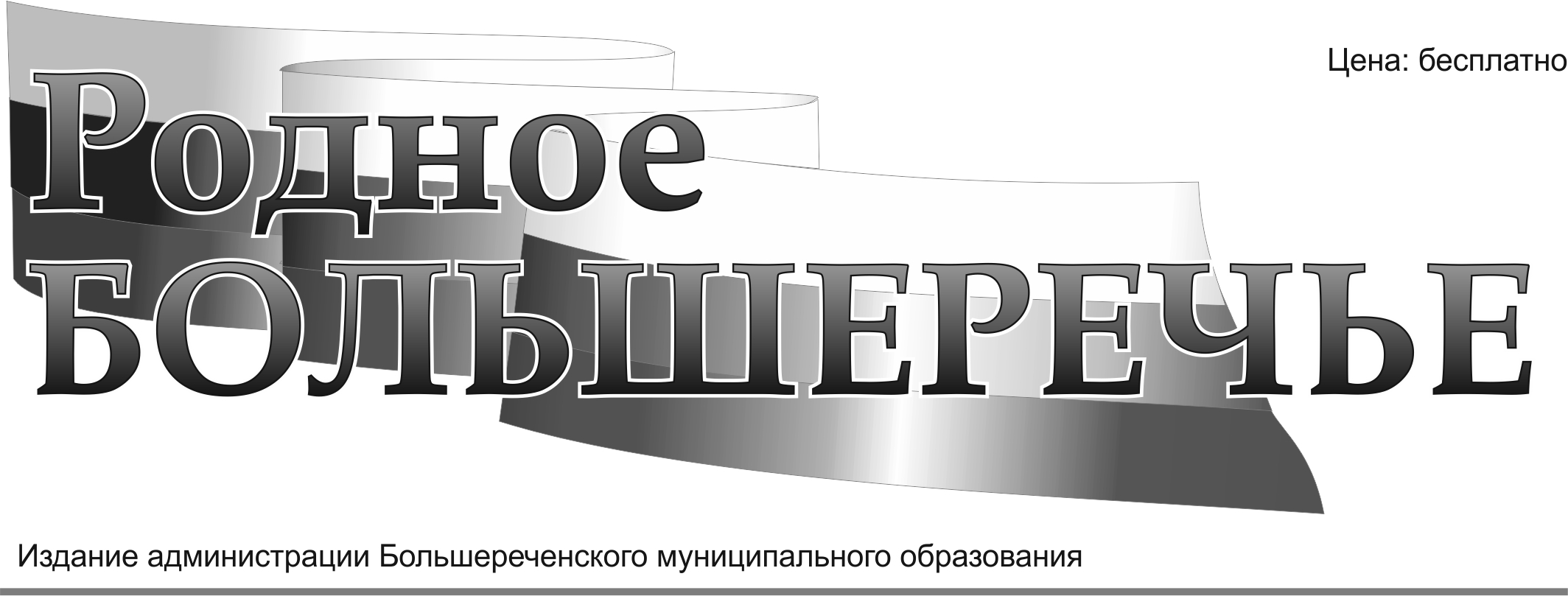 ОФИЦИАЛЬНАЯ ЧАСТЬУПРАВЛЕНИЕ РОСРЕЕСТРА ПО ИРКУТСКОЙ ОБЛАСТИ ИНФОРМИРУЕТ:3 простых способа защиты вашего права на недвижимостьДля тех, кто заинтересован в безопасности своего права на недвижимое имущество, напомним об основных способах, которые помогают снизить риск совершения мошеннических действий в отношении вашей недвижимости.Собственник может внести в реестр недвижимости отметку о возможности совершения регистрации в электронном виде.Собственник может дать такое разрешение как на все свои объекты недвижимости, так и в отношении какого-то конкретного объекта.То есть любые электронные документы, например, электронные сделки могут быть зарегистрированы только если сам собственник заранее разрешил регистрацию в электронном виде. Исключения из этого правила допускаются только в определенных случаях, когда праву на недвижимость ничего не угрожает. Это значит, что без согласия собственника подать документы и зарегистрировать переход права в электронном виде (продать, подарить, обменять и т.д.) не получится, все поступившие документы будут возвращены без рассмотрения.Еще один совет, который может помочь предотвратить злоупотребления в сфере недвижимости – в реестре недвижимости должен быть указан ваш актуальный адрес электронной почты и номер телефона. Тогда в случае поступления на регистрацию по вашему объекту недвижимости электронных документов вы получите уведомление об этом, кроме того, в любой подозрительной ситуации государственный регистратор сможет оперативно с вами связаться.Получив такую информацию, собственник сможет принять меры к недопущению любых регистрационных действий, которые совершаются без его ведома.Для внесения в реестр недвижимости адреса своей электронной почты можно обратиться в любой офис МФЦ, это бесплатно. Один из самых действенных способов защиты своего права – подача заявления о невозможности проведения сделок с недвижимостью без личного участия собственника. Для этого вы можете обратиться в любой офис МФЦ, либо сделать это через личный кабинет на сайте Росреестра (rosreestr.gov.ru). При этом оплачивать госпошлину не потребуется.Последствия внесения такой записи достаточно серьезные: при обращении за регистрацией любого другого лица документы будут возвращены Управлением Росреестра по Иркутской области без рассмотрения. То есть если кто-то захочет совершить сделку, зарегистрировать переход права или прекратить право на вашу недвижимость, то при наличии в реестре записи о невозможности регистрации без вашего личного участия, это нельзя будет сделать, даже если на регистрацию будет представлена доверенность от собственника недвижимости.Пресс-служба Управления Росреестра по Иркутской области                                                                    от 08.02.2023г.№ 8РОССИЙСКАЯ ФЕДЕРАЦИЯИРКУТСКАЯ ОБЛАСТЬИРКУТСКИЙ РАЙОНБОЛЬШЕРЕЧЕНСКОЕ МУНИЦИПАЛЬНОЕ ОБРАЗОВАНИЕАДМИНИСТРАЦИЯ ПОСТАНОВЛЕНИЕОБ УТВЕРЖДЕНИИ ОТЧЕТА О РЕЗУЛЬТАТАХ АНАЛИЗА КАЧЕСТВА ФИНАНСОВОГО МЕНЕДЖМЕНТА, ОСУЩЕСТВЛЯЕМОГО ГЛАВНЫМИ РАСПОРЯДИТЕЛЯМИ СРЕДСТВ БЮДЖЕТА БОЛЬШЕРЕЧЕНСКОГО МУНИЦИПАЛЬНОГО ОБРАЗОВАНИЯ ЗА 2021 ГОД.В целях повышения эффективности расходования, качества бюджетного планирования и управления средствами бюджета Большереченского муниципального образования, в соответствии со статьями 34, 37, 154 Бюджетного Кодекса Российской Федерации, на основании постановления администрации Большереченского муниципального образования от 15.10.2022 года №96 «О порядке проведения мониторинга качества финансового менеджмента главного администратора средств бюджета Большереченского городского поселения»ПОСТАНОВЛЯЕТ:	1. Утвердить отчет о результатах анализа качества финансового менеджмента за 2021 год, согласно приложениям к настоящему постановлению.	2. Контроль за исполнением настоящего постановления возложить на начальника финансово - экономического отдела администрации Большереченского муниципального образования.3. Настоящее постановление вступает в силу со дня его утверждения и подлежит официальному опубликованию на сайте www.bolrechka.ru.  Глава Большереченского  муниципального образования                                                                                              В.Ю.СиньковПриложение № 1ПЕРЕЧЕНЬ ПОКАЗАТЕЛЕЙОЦЕНКИ КАЧЕСТВАФИНАНСОВОГО МЕНЕДЖМЕНТА ГЛАВНОГОАДМИНИСТРАТОРАПриложение № 2ПЕРЕЧЕНЬИСХОДНЫХ ДАННЫХ ДЛЯ ПРОВЕДЕНИЯ ОЦЕНКИ КАЧЕСТВА ФИНАНСОВОГО МЕНЕДЖМЕНТА ГЛАВНОГОадминистраторААдминистрация Большереченского муниципального образованияПриложение № 3РЕЗУЛЬТАТЫАНАЛИЗА КАЧЕСТВА ФИНАНСОВОГО МЕНЕДЖМЕНТА за 2021 годПояснительная запискапо результатам проведения мониторинга качества финансового менеджментаглавного администратора средств бюджета Большереченского муниципального образования по итогам 2021 годаМониторинг качества финансового менеджмента главного администратора средств бюджета Большереченского муниципального образования проводился финансово-экономическим отделом администрации Большереченского муниципального образования в соответствии с порядком, утвержденным Постановлением администрации Большереченского муниципального образования от 15.10.2021 г. № 96.          Показатели рассчитывались на основании данных финансовой отчетности за 2021 год, документов и сведений, представленных для расчета.Уровень качества финансового менеджмента составляет 0,8, рассчитан по формуле:Q=КМФ/МАХ, гдеQ-уровень качества финансового менеджментаКМФ-суммарная оценка качества финансового менеджментаМАХ-максимально возможная оценкаQ=66/85=0,8Рейтинговая оценка составляет 4, рассчитана по формуле:R=Q*G, где R-рейтинговая оценкаQ-уровень качества финансового менеджментаG-максимальная рейтинговая оценка=5R=0,8*5=4Оценка показателей Р2, Р7, Р10 равна «0» в связи с тем, что не поступили в бюджет запланированные доходы, не выполнена расходная часть бюджета в полном объеме.Рекомендации по итогам проведения оценки качества финансового менеджмента за 2021 год:-  не допускать роста дебиторской и кредиторской задолженности, продолжать работу по снижению дебиторской и кредиторской задолженности;-повышать качество планирования и исполнения доходов и расходов бюджета муниципального образования.Начальник финансово- экономического отдела                                                                                        Н.А.Бовольскаяот 08.02.2023г. № 09РОССИЙСКАЯ ФЕДЕРАЦИЯИРКУТСКАЯ ОБЛАСТЬИРКУТСКИЙ РАЙОНБОЛЬШЕРЕЧЕНСКОЕ МУНИЦИПАЛЬНОЕ ОБРАЗОВАНИЕАДМИНИСТРАЦИЯ ПОСТАНОВЛЕНИЕО комиссии по установлению фактов проживания граждан Российской Федерации, иностранных граждан и лиц без гражданства в жилых помещениях, находящихся в зоне чрезвычайной ситуации, нарушения условий их жизнедеятельности и утраты ими имущества в результате чрезвычайной ситуации В целях осуществления полномочий, определенных Федеральным законом от 21.12.1994 № 68-ФЗ «О защите населения и территорий от чрезвычайных ситуаций природного и техногенного характера», в соответствии с пунктом 8  статьи 14 Федерального закона от 06.10.2003 № 131-ФЗ «Об общих принципах организации местного самоуправления в Российской Федерации», Приказом МЧС России от 10.12.2021 № 858 «Об утверждении Порядка подготовки и представления высшими исполнительными органами государственной власти субъектов Российской Федерации документов в МЧС России для обоснования предельного объема запрашиваемых бюджетных ассигнований из резервного фонда Правительства Российской Федерации», методическими рекомендациями по порядку подготовки списков граждан, нуждающихся  в получении единовременной помощи, финансовой помощи в связи с утратой ими имущества первой необходимости, единовременного пособия в связи с гибелью  (смертью) члена семьи, (включая пособие на погребение погибшего (умершего) члена семьи) и единовременного пособия в связи с получением вреда здоровью при ликвидации последствий чрезвычайных ситуаций природного и техногенного характера от 03.03.2022 № 2-4-71-7-11, руководствуясь Уставом Большереченского муниципального образования, администрация Большереченского муниципального образованияПОСТАНОВЛЯЕТ1. Создать комиссию по обследованию жилых помещений, в целях установления фактов проживания граждан Российской Федерации, иностранных граждан и лиц без гражданства в жилых помещениях,  находящихся в зоне чрезвычайной ситуации, нарушений условий их жизнедеятельности и утраты ими имущества первой необходимости в результате чрезвычайной ситуации на территории Большереченского муниципального образования Иркутского района Иркутской области.2. Утвердить перечень должностей, входящих в состав комиссии по обследованию жилых помещений, в целях установления фактов проживания граждан Российской Федерации, иностранных граждан и лиц без гражданства в жилых помещениях,  находящихся в зоне чрезвычайной ситуации, нарушений условий их жизнедеятельности и утраты ими имущества первой необходимости в результате чрезвычайной ситуации на территории Большереченского муниципального образования Иркутского района Иркутской области,  согласно приложению 1.3. Утвердить положение  о комиссии по обследованию жилых помещений, в целях установления фактов проживания граждан Российской Федерации, иностранных граждан и лиц без гражданства в жилых помещениях,  находящихся в зоне чрезвычайной ситуации, нарушений условий их жизнедеятельности и утраты ими имущества первой необходимости в результате чрезвычайной ситуации на территории Большереченского муниципального образования Иркутского района Иркутской области, согласно приложению 2.4. Опубликовать настоящее постановление на официальном сайте администрации Большереченского муниципального образования www. bolrechka.ru и в периодическом издании «Родное Большеречье». 5.  Контроль за выполнением настоящего постановления оставляю за собой. 6. Настоящее постановление вступает в силу со дня подписания. Глава Большереченского муниципального образования                                                                                                         В.Ю. СиньковПриложение 1к постановлению Администрации Большереченского муниципального образования от 08 февраля 2023 г. № 9Перечень должностей,входящих в состав комиссии по установлению фактов проживания граждан
Российской Федерации, иностранных граждан и лиц без гражданства в жилых помещениях, находящихся в зоне чрезвычайной ситуации, нарушения условий их жизнедеятельности и утраты ими имущества в результате чрезвычайной ситуацииПредседатель комиссии:Глава Большереченского муниципального образования;Секретарь комиссии:Специалист по организационным вопросам администрации Большереченского муниципального образования;Члены комиссии:Ведущий специалист ЖКХ администрации Большереченского муниципального образования;Ведущий специалист по бюджетному учету администрации Большереченского муниципального образования;Специалист по социальной работе администрации Большереченского муниципального образования.Приложение 2к постановлению Администрации Большереченского муниципального образования от 08 февраля 2023 г. № 9ПОЛОЖЕНИЕо комиссии по установлению фактов проживания гражданРоссийской Федерации, иностранных граждан и лиц без гражданствав жилых помещениях, находящихся в зоне чрезвычайной ситуации, нарушения условий их жизнедеятельности и утраты ими имущества в результате чрезвычайной ситуацииI. Общие положения1. Комиссия по установлению фактов проживания граждан Российской Федерации, иностранных граждан и лиц без гражданства в жилых помещениях, находящихся в зоне чрезвычайной ситуации, нарушения условий их жизнедеятельности и утраты ими имущества в результате чрезвычайной ситуации (далее - Комиссия) является постоянно действующим совещательным органом, созданным в целях осуществления полномочий, определенных Федеральным законом от 21.12.1994 № 68-ФЗ «О защите населения и территорий от чрезвычайных ситуаций природного и техногенного характера».2. Комиссия в своей деятельности руководствуется:Конституцией Российской Федерации, федеральными законами и иными нормативными правовыми актами Российской Федерации, Иркутской области,  Иркутского района;приказом МЧС России от 10.12.2021 № 858 «Об утверждении Порядка подготовки и представления высшими исполнительными органами государственной власти субъектов Российской Федерации документов в МЧС России для обоснования предельного объема запрашиваемых бюджетных ассигнований из резервного фонда Правительства Российской Федерации»;Методическими рекомендациями по порядку подготовки списков граждан, нуждающихся в получении единовременной материальной помощи, финансовой помощи в связи с утратой ими имущества первой необходимости, единовременного пособия в связи с гибелью (смертью) члена семьи (включая пособие на погребение погибшего (умершего) члена семьи) и единовременного пособия в связи с получением вреда здоровью при ликвидации последствий чрезвычайных ситуаций природного и техногенного характера, утвержденными Министерством Российской Федерации по делам гражданской обороны, чрезвычайным ситуациям и ликвидации последствий стихийных бедствий 03.03.2022 N 2-4-41-7-11;настоящим Положением.                                    II. Функции и порядок организации работы Комиссии3. Основными функциями Комиссии являются:установление факта проживания граждан Российской Федерации, иностранных граждан и лиц без гражданства (далее - граждане) в жилых помещениях, которые попали в зону чрезвычайной ситуации на территории Подымахинского муниципального образования, при введении режима функционирования "Чрезвычайная ситуация";установление факта нарушения условий жизнедеятельности граждан в результате чрезвычайной ситуации;установление факта утраты гражданами имущества первой необходимости в результате чрезвычайной ситуации.4. Основанием для начала работы Комиссии является поступившее заявление гражданина.Заявление подается в Комиссию по установленной форме (приложение 1 к настоящему Положению) с приложенными копиями документов, подтверждающими факт постоянного проживания в соответствии с перечнем, определенным приложением 2 к настоящему Положению. Копии документов должны быть надлежащего качества, читаемые, без исправлений. При поступлении документов в Комиссию проводится сверка копий с оригиналами документов, проставляется заверительная запись.5. Заявление в течение двух рабочих дней со дня поступления в Комиссию включается в график работы для установления факта постоянного проживания, утраты имущества первой необходимости и нарушения условий жизнедеятельности.6. Комиссия в течение пяти рабочих дней со дня поступления заявления:1) рассматривает документы (сведения) заявителя, подтверждающие факт проживания в жилом помещении, находящемся в зоне чрезвычайной ситуации;2) в случае недостаточности предоставленных сведений, запрашивает необходимые документы у заявителя;при непредставлении заявителем в установленный срок необходимых документов (сведений), факт проживания не может быть установлен, заявление не рассматривается, о чем заявитель уведомляется в письменной форме;3) запрашивает сведения от федеральных и региональных органов исполнительной власти, органов местного самоуправления Подымахинского муниципального образования и их структурных подразделений, должностных лиц организаций и учреждений с целью уточнения документов (сведений), представленных гражданами в целях подтверждения факта проживании граждан в жилых помещениях, находящихся в зоне чрезвычайной ситуации.7. Обследование жилого помещения по адресу, указанному в заявлении, проводится в установленные сроки по месту расположения жилого помещения. Результаты обследования оформляются соответствующими актами.Обследование жилого помещения может быть проведено комиссией и до поступления заявления в администрацию района на основании муниципального правового акта, определяющего территорию, попавшую в зону чрезвычайной ситуации.8. Уведомление заявителя о дате прибытия комиссии для проведения обследования осуществляется секретарем комиссии по телефону, указанному в заявлении.9. При отсутствии возможности доступа комиссии в жилое помещение по адресу, указанном в заявлении, для проведения обследования (в том числе по причине отсутствия заявителя на момент работы комиссии), данный факт фиксируется в заключении комиссии с указанием даты, времени и фактов, которые послужили препятствием к проведению обследования с указанием даты уведомления заявителя. Комиссией составляется заключение (в 1 экземпляре) о невозможности обследования жилого помещения, при необходимости заверенная копия которого предоставляется заявителю в течение пяти рабочих дней.10. В случае, если обследование не проведено по уважительной причине, решением комиссии назначается дата повторного обследования жилого помещения. Заявитель о повторной дате проведения обследования комиссии уведомляется секретарем комиссии по телефону, указанному в заявлении.11. Если обследование провести не представляется возможным по причинам, указанным в пункте 9 настоящего Положения, заявителю не может быть назначена выплата единовременной материальной помощи и (или) финансовой помощи по следующим основаниям:факт проживания заявителя в жилом помещении, указанном в заявлении,комиссией не установлен;факт нарушения условий жизнедеятельности заявителя в результате воздействия поражающих факторов источника чрезвычайной ситуации комиссией не установлен;факт утраты имущества первой необходимости в результате воздействия поражающих факторов источника чрезвычайной ситуации комиссией не установлен.12. После проведения обследования жилого помещения (с фиксацией фото и видео материалов) и на основании полученных сведений, указанных в пункте 6 настоящего Положения, актов обследования комиссия проводит анализ на предмет установления фактов, указанных в пункте 3 настоящего Положения.13. Комиссия анализирует полученные сведения и на основании собранных и представленных документов и материалов готовит заключение, которое определяет (устанавливает):1) факт проживания в жилом помещении, находящемся в зоне чрезвычайной ситуации, по каждому лицу, указанному в заявлении;2) нарушения условий жизнедеятельности в результате чрезвычайной ситуации (приложение 3 к Положению);3) факт утраты заявителем имущества первой необходимости в результате чрезвычайной ситуации (приложение 3 к Положению).14. Заключение комиссии подписывается всеми членами комиссии. При этом количество членов комиссии, подписывающих заключение комиссии, не может быть менее 2/3 ее состава.15. Заключение комиссии составляется в одном экземпляре, утверждается Главой Большереченского муниципального образования  либо лицом его замещающим, с расшифровкой подписи, проставлением даты и заверяется соответствующей печатью. Копия заключения комиссии представляется заявителю по требованию.16. В случае приостановления работы комиссии на основании акта, принятого органом местного самоуправления, в результате воздействия поражающих факторов источника чрезвычайной ситуации, препятствующих установлению фактов, указанных в пункте 3 настоящего положения, дата обследования назначается после возобновления ее работы.III. Критерии установления факта проживания гражданв жилом помещении, находящемся в зоне чрезвычайной ситуации18. Факт проживания граждан от 14 лет и старше в жилых помещениях, которые попали в зону чрезвычайной ситуации, при введении режима функционирования "Чрезвычайная ситуация" устанавливается решением Комиссии на основании следующих критериев:1) гражданин зарегистрирован по месту жительства в жилом помещении, которое попало в зону чрезвычайной ситуации, при введении режима функционирования "Чрезвычайная ситуация";2) гражданин зарегистрирован по месту пребывания в жилом помещении, которое попало в зону чрезвычайной ситуации, при введении режима функционирования "Чрезвычайная ситуация";3) имеется договор аренды жилого помещения, которое попало в зону чрезвычайной ситуации;4) имеется договор социального найма жилого помещения, которое попало в зону чрезвычайной ситуации;5) имеется выписка из домовой книги, справка о составе семьи;6) имеются справки с места работы или учебы;7) имеются документы, подтверждающие оказание медицинских, образовательных, социальных услуг, подтверждающие факт получения образовательных или медицинских услуг по месту жительства;8) имеется информационная справка МО МВД России по Иркутскому району о проживании по указанному адресу;9) имеется судебное решение об установлении факта проживания гражданина в жилом помещении, которое попало в зону чрезвычайной ситуации.Факт проживания детей в возрасте до 14 лет в жилых помещениях, находящихся в зоне чрезвычайной ситуации, устанавливается решением Комиссии, если установлен факт проживания в жилом помещении, находящемся в зоне чрезвычайной ситуации, хотя бы одного из родителей (усыновителей, опекунов), с которым проживает ребенок.IV. Критерии установления фактов нарушенияусловий жизнедеятельности19. На основании приказа МЧС России от 30.12.2011 № 795 "Об утверждении Порядка установления факта нарушения условий жизнедеятельности при аварии на опасном объекте, включая критерии, по которым устанавливается указанный факт" (далее - приказ № 795) факт нарушения условий жизнедеятельности заявителя в результате воздействия поражающих факторов источника чрезвычайной ситуации устанавливается комиссией исходя из следующих критериев:1) невозможность проживания граждан в жилых помещениях;2) невозможность осуществления транспортного сообщения между территорией проживания граждан и иными территориями, где условия жизнедеятельности не были нарушены;3) нарушение санитарно-эпидемиологического благополучия граждан.Факт нарушения условий жизнедеятельности при чрезвычайной ситуации устанавливается по состоянию хотя бы одного из показателей указанных критериев, характеризующему невозможность проживания граждан в жилых помещениях.20. Критерий невозможности проживания граждан в жилых помещениях оценивается по следующим показателям состояния жилого помещения, характеризующим возможность или невозможность проживания в нем:1) состояние здания (помещения);2) состояние инженерной инфраструктуры здания (помещения) (теплоснабжения, водоснабжения, электроснабжения);3) возможность использования лифта.Состояние здания (помещения) определяется визуально. Невозможность проживания гражданина в жилых помещениях констатируется, если в результате чрезвычайной ситуации поврежден или частично разрушен:хотя бы один из следующих конструктивных элементов здания: фундамент, стены, перегородки, перекрытия, полы, крыша;тепловой контур здания (помещения): окна и двери, печное отопление;электрооборудование.Невозможность проживания гражданина в жилых помещениях констатируется, если в результате чрезвычайной ситуации более суток прекращено теплоснабжение и (или) водоснабжение и (или) электроснабжение жилого здания (помещения), осуществляемое до чрезвычайной ситуации.Возможность использования лифта определяется визуально. Невозможность проживания гражданина в жилых помещениях констатируется, если в результате чрезвычайной ситуации более суток невозможно использование всех лифтов в здании на этажах выше шестого включительно при наличии иных фактов нарушений условий жизнедеятельности.21. Критерий невозможности осуществления транспортного сообщения между территорией проживания граждан и иными территориями, где условия жизнедеятельности не были нарушены, оценивается путем:1) определения наличия и состава общественного транспорта в районе проживания гражданина;2) определения возможности функционирования общественного транспорта, осуществляемого до чрезвычайной ситуации.Невозможность осуществления транспортного сообщения констатируется, при наличии абсолютной невозможности функционирования общественного и (или) личного транспорта между территорией проживания граждан и иными территориями, где условия жизнедеятельности не были нарушены.22. Критерий нарушения санитарно-эпидемиологического благополучия граждан оценивается инструментально уполномоченными организациями. Нарушение санитарно-эпидемиологического благополучия гражданина констатируется, если в районе его проживания в результате чрезвычайной ситуации произошло загрязнение атмосферного воздуха, воды, почвы загрязняющими веществами, превышающее предельно допустимые концентрации.V. Критерии установления фактов утратыимущества первой необходимости23. Критерии принятия решения по установлению факта утраты ими имущества в результате чрезвычайной ситуации.Под имуществом первой необходимости понимается установленный минимальный набор непродовольственных товаров общесемейного пользования, необходимых для сохранения здоровья человека и обеспечения его жизнедеятельности, включающий в себя:1) предметы для хранения и приготовления пищи - холодильник, газовая плита (электроплита) и шкаф для посуды;2) предметы мебели для приема пищи - стол и стул (табуретка);3) предметы мебели для сна - кровать (диван);4) предметы средств информирования граждан - телевизор (радио);5) предметы средств водоснабжения и отопления (в случае отсутствия централизованного водоснабжения и отопления) - насос для подачи воды, водонагреватель и отопительный котел (переносная печь), иные печи, работающие на различных видах топлива.24. Факт утраты имущества первой необходимости устанавливается решением Комиссии исходя из следующих критериев:1) частичная утрата имущества первой необходимости - приведение в результате воздействия поражающих факторов источника чрезвычайной ситуации части находящегося в жилом помещении, попавшем в зону чрезвычайной ситуации, имущества первой необходимости (не менее 3 предметов имущества первой необходимости) в состояние, непригодное для дальнейшего использования;2) полная утрата имущества первой необходимости - приведение в результате воздействия поражающих факторов источника чрезвычайной ситуации всего находящегося в жилом помещении, попавшем в зону чрезвычайной ситуации, имущества первой необходимости, указанных в пункте 23 настоящего Положения, в состояние, непригодное для дальнейшего использования.25. При определении степени утраты имущества первой необходимости учитывается утрата предметов имущества первой необходимости каждой категории однократно.VI. Права Комиссии26. Комиссия в пределах своей компетенции имеет право:1) обращаться к гражданам, подавшим заявление, указанное в пункте 4 настоящего Положения, с целью оказания содействия Комиссии в сборе документов и иных сведений о месте их проживания в жилых помещениях, находящихся в зоне чрезвычайной ситуации;2) заслушивать на своих заседаниях представителей органов местного самоуправления муниципальных образований Подымахинского муниципального образования, организаций и учреждений, граждан, подавших заявление, указанное в пункте 4 настоящего Положения, по вопросам, относящимся к предмету ведения Комиссии;3) привлекать для участия в своей работе представителей органов местного самоуправления Подымахинского муниципального образования и организаций по согласованию с их руководителями.Приложение 1 к ПоложениюГлаве Большереченского МО  - Председателю Комиссии по установлению фактов проживания граждан Российской Федерации, иностранных граждан и лиц без гражданства в жилых помещениях, находящихся в зоне чрезвычайной ситуации, нарушения условий их жизнедеятельности и утраты ими имущества в результате чрезвычайной ситуации, возникшей на территории Большереченского муниципального образования____________________________________________(Ф.И.О.)от __________________________________________(Ф.И.О. заявителя) ___________________________________________проживающей (го) по адресу:___________________________________________ (почтовый адрес)тел. _______________________________E-mail: ____________________________ЗАЯВЛЕНИЕПрошу провести обследование здания (жилого помещения), пострадавшего ________________ в результате возникновения чрезвычайной(дата)ситуации на территории Большереченского муниципального образования и находящегося в зоне чрезвычайной ситуации, в котором проживаю я__________________________________________________________________(фамилия, имя, отчество заявителя, дата рождения, гражданство, паспортные данные, адрес регистрации__________________________________________________________________,по месту жительства (пребывания))__________________________________________________________________и следующие граждане, проживающие (пребывающие) в указанном жилом помещении:__________________________________________________________________ (проживающие (пребывающие) в указанном жилом помещении на момент чрезвычайной__________________________________________________________________ ситуации: степень родства, фамилия, имя, отчество, дата рождения, гражданство, данные______________________________________________________________________документа, удостоверяющего личность, адрес регистрации по месту жительства __________________________________________________________________(пребывания))____________________________________________________________________________________________________________________________________________ ___________________________________________________________________________________________________________________________________________________________________________________________________________________________________ ___________________ __________________(дата) (подпись) (фамилия, инициалы)Приложение 2к ПоложениюПЕРЕЧЕНЬдокументов, подтверждающих факт постоянного проживания1. Копия паспорта или документа, заменяющего паспорт гражданина (временное удостоверение, выдаваемое на период замены паспорта).2. Копия свидетельства о рождении ребенка.3. Справка с места жительства.4. Справка с места учебы.Приложение 3 к ПоложениюГлава Большереченского муниципального образования - Председатель Комиссии по установлению фактов проживания граждан Российской Федерации, иностранных граждан и лиц без гражданства в жилых помещениях, находящихся в зоне чрезвычайной ситуации, нарушения условий их жизнедеятельности и утраты ими имущества в результате чрезвычайной ситуации, возникшей на территории Большереченского муниципального образования___________________________________(подпись, Ф.И.О.)"_______" _______________20______ г.МПЗАКЛЮЧЕНИЕоб установлении факта проживания в жилом помещении, находящемся в зоне чрезвычайной ситуации, факта нарушения условий жизнедеятельности заявителя и факта утраты заявителем имущества первой необходимости в результате чрезвычайной ситуации___________________________________________________________________
(реквизиты нормативного правового акта___________________________________________________________________
об отнесении сложившейся ситуации к чрезвычайной)Комиссия в составе:председатель комиссии: ______________________________________________члены комиссии: ________________________________________________________________________________________________________________________________________________________________________________________________ _________________________________________________________________________ _________________________________________________провела _______________обследование условий жизнедеятельности заявителя:(дата)___________________________________________________________________(Ф.И.О. заявителя)адрес места жительства:________________________________________________________________________________________________________________________ _____________________________________________________________Факт проживания ____________________________________________________(Ф.И.О. заявителя, Ф.И.О. проживающих совместно с заявителем:___________________________________________________________________степень родства, фамилия, имя, отчество, дата рождения)_______________________________________________________________________________________________________________________________________________________________________________________________________________________ _________________________________________________в жилом помещении не установлен.Факт проживания ____________________________________________________(Ф.И.О. заявителя, Ф.И.О. проживающих совместно с заявителем:___________________________________________________________________степень родства, фамилия, имя, отчество, дата рождения)_________________________________________________________________________________________________________________________________________ ________________________________________________________________________________________________________________________________________________ _________________________________________________в жилом помещении установлен на основании _____________________________________________________________________________________________(основания с указанием реквизитов документов (договор аренды или социального найма______________________________________________________________________жилого помещения, решение суда и др.)___________________________________________________________________Дата начала нарушения условий жизнедеятельности: _____________________Характер нарушения условий жизнедеятельности:Факт нарушения условий жизнедеятельности ___________________________(Ф.И.О. заявителя,___________________________________________________________________Ф.И.О. проживающих совместно с заявителем:___________________________________________________________________степень родства, фамилия, имя, отчество, дата рождения)______________________________________________________________________ ______________________________________________________________________ _____________________________________________________________________________________________________________________________ _____________в результате чрезвычайной ситуации установлен / не установлен.(нужное подчеркнуть)Список поврежденного (утраченного) имущества первой необходимости:  Факт полной / частичной утраты имущества первой необходимости ________(нужное подчеркнуть)___________________________________________________________________(Ф.И.О. заявителя)в результате чрезвычайной ситуации установлен / не установлен.(нужное подчеркнуть)Председатель комиссии:___________________________________________________________________(должность, подпись, инициалы, фамилия)Члены комиссии:___________________________________________________________________(должность, подпись, инициалы, фамилия)___________________________________________________________________(должность, подпись, инициалы, фамилия)___________________________________________________________________(должность, подпись, инициалы, фамилия)___________________________________________________________________(должность, подпись, инициалы, фамилия)___________________________________________________________________(должность, подпись, инициалы, фамилия)С заключением комиссии ознакомлен:Заявитель __________________________________________________________(подпись, инициалы, фамилия)от 08.02.2023г. № 13РОССИЙСКАЯ ФЕДЕРАЦИЯИРКУТСКАЯ ОБЛАСТЬИРКУТСКИЙ РАЙОНБОЛЬШЕРЕЧЕНСКОЕ МУНИЦИПАЛЬНОЕ ОБРАЗОВАНИЕАДМИНИСТРАЦИЯ РАСПОРЯЖЕНИЕО ВНЕСЕНИИ ИЗМЕНЕНИЙ В РАСПОРЯЖЕНИЕ № 72 ОТ 01.11.2022 ГОДА «ОБ УТВЕРЖДЕНИИ ПЕРЕЧНЕЙ ГЛАВНЫХ АДМИНИСТРАТОРОВ ДОХОДОВ И ИСТОЧНИКОВ ФИНАНСИРОВАНИЯ ДЕФИЦИТА БЮДЖЕТА БОЛЬШЕРЕЧЕНСКОГО МУНИЦИПАЛЬНОГО ОБРАЗОВАНИЯ»В соответствии с пунктом 3.2 статьи 160.1, статьи 160.2 Бюджетного кодекса Российской Федерации, Общими требованиями к закреплению за органами государственной власти (государственными органами) субъекта Российской Федерации, органами управления территориальными фондами обязательного медицинского страхования, органами местного самоуправления, органами местной администрации полномочий главного администратора доходов бюджета и к утверждению перечня главных администраторов доходов бюджета субъекта Российской Федерации, бюджета территориального фонда обязательного медицинского страхования, местного бюджета, утвержденными постановлением Правительства Российской Федерации от 16.09.2021 № 1569, Общими требованиями к закреплению за органами государственной власти (государственными органами) субъекта Российской Федерации, органами управления территориальными фондами обязательного медицинского страхования, органами местного самоуправления, органами местной администрации полномочий главного администратора источников финансирования дефицита бюджета и к утверждению перечня главных администраторов источников финансирования дефицита бюджета субъекта Российской Федерации, бюджета территориального фонда обязательного медицинского страхования, местного бюджета, утвержденными постановлением Правительства Российской Федерации от 16.09.2021 № 1568 руководствуясь Уставом Большереченского муниципального образования:Внести изменения в перечень главных администраторов доходов местного бюджета, а также в состав закрепленных за ними кодов классификации доходов местного бюджета Большереченского муниципального образования.Приложение 1 изложить в новой редакции. 3. Установить, что настоящее распоряжение применяется к правоотношениям, возникающим при составлении и исполнении областного бюджета, начиная с бюджета на 2023 год и плановый период 2024 и 2025 годов.4. Опубликовать настоящее распоряжение в сети Интернет на официальном сайте: www.bolrechka.ru.Глава Большереченского муниципального образования                                                                 В.Ю.СиньковПриложение 1 к распоряжению Администрации Большереченского муниципального образования от 08 февраля 2023 № 13    Перечень главных администраторов доходов бюджета Большереченского муниципального образованияПриложение 2 к распоряжению Администрации Большереченского муниципального образования от 08 февраля 2023 № 13    Перечень главных администраторов источников финансирования дефицита бюджета Большереченского муниципального образования                   от 21.02.2023г. № 21РОССИЙСКАЯ ФЕДЕРАЦИЯИРКУТСКАЯ ОБЛАСТЬИРКУТСКИЙ РАЙОНБОЛЬШЕРЕЧЕНСКОЕ МУНИЦИПАЛЬНОЕ ОБРАЗОВАНИЕАДМИНИСТРАЦИЯ РАСПОРЯЖЕНИЕОб организации и проведении специализированных ярмарок по продаже сельскохозяйственной продукции на территории Большереченского муниципального образования В целях организации и проведения специализированных ярмарок               по продаже сельскохозяйственной продукции на территории                       Большереченского муниципального образования, руководствуясь статьей 16 Федерального закона   от 6 октября 2003 года № 131-ФЗ 
«Об общих принципах организации местного самоуправления в Российской Федерации», статьей 11 Федерального закона от 28 декабря 2009 года  № 381-ФЗ «Об основах государственного регулирования торговой деятельности в Российской Федерации», Положением о порядке организации ярмарок на территории Иркутской области и продажи   товаров (выполнения работ, оказания услуг) на них и требованиях  к организации продажи товаров (выполнения работ, оказания услуг) на ярмарках, организованных на территории Иркутской области, утвержденным постановлением Правительства Иркутской области от 17 ноября 2010 года № 284-пп, руководствуясь Уставом Большереченского муниципального образования, администрация Большереченского муниципального образованияРАСПОРЯЖАЕТСЯ:Администрации Большереченского муниципального образования организовать и провести в период  с 04 марта 2023 года по 31 декабря 2023 года специализированные ярмарки по продаже сельскохозяйственной продукции на территории Большереченского муниципального образования, (далее - ярмарки) в соответствии с планом мероприятий по организации ярмарок и продажи товаров (оказания услуг) на них (приложение № 1).Утвердить Порядок организации ярмарок и продажи товаров (оказания услуг) на них (Приложение № 2).Утвердить ассортимент товаров, реализуемых на ярмарках (приложение № 3).Утвердить перечень мест проведения ярмарок, их площадь, количество мест для продажи товаров (Приложение № 4).Утвердить схему размещения ярмарок (Приложение № 5). 6. Опубликовать настоящее распоряжение с приложением на официальном сайте администрации Большереченского муниципального образования www. bolrechka.ru и в периодическом издании «Родное Большеречье», не позднее чем за 10 (десять) календарных дней до начала работы ярмарки.7. Контроль за исполнением настоящего распоряжения оставляю за собой.Глава Большереченского муниципального образования                                                                                                           В.Ю.Синьков                   Приложение № 1 к распоряжению   администрации Большереченского муниципального    образования от _21.02.2023_ № _21_ ПЛАН МЕРОПРИЯТИЙ по организации ярмарок и продажи товаров (оказания услуг) на нихГлава Большереченского муниципального образования                                                                 В.Ю.СиньковПриложение № 2 к распоряжению администрации Большереченского муниципального образованияот _21.02.2023_ № _21_ПОРЯДОКорганизации ярмарок и продажи товаров (оказания услуг) на них1. Наименование ярмарок: специализированные  ярмарки по продаже сельскохозяйственной продукции (далее – ярмарки).2. Адреса проведения ярмарок указаны в Приложении № 4 к настоящему распоряжению; 3. Наименование организатора ярмарок: администрация Большереченского муниципального образования (далее – Организатор    ярмарок).    4. Адрес местонахождения Организатора  ярмарок:  664518, Иркутская область, Иркутский район, рабочий поселок, улица Ломоносова, дом 26.5. Цель организации ярмарок: создание условий для обеспечения жителей Большереченского муниципального образования услугами торговли по продаже сельскохозяйственной продукции.6. Срок проведения ярмарок: с 04 марта  2023 года по 31 декабря 2023 года.7. Режим работы ярмарок: с 08-00 до 20-00 ежедневно без выходных и праздничных дней.8. Тип ярмарок: специализированная  выходного дня. 9. Категории участников ярмарок: индивидуальные предприниматели, юридические лица, а также граждане (в том числе граждане - главы крестьянских (фермерских) хозяйств, члены таких хозяйств, граждане, ведущие личные подсобные хозяйства или занимающиеся садоводством, огородничеством, животноводством) (далее – участники ярмарки). 10. Размещение участников ярмарок осуществляется согласно Схеме размещения ярмарок по продаже сельскохозяйственной продукции на территории Большереченского муниципального образования (Приложение  № 5  к  настоящему постановлению) (далее - Схемы).11. Организатор ярмарок обеспечивает: - контроль за надлежащим санитарно-техническим состоянием территорий, на которых организуется проведение ярмарок, и мест для продажи товаров; - контроль за оснащением территорий, на которых организуется проведение ярмарок, урнами для сбора мусора; - доступность территории и торговых мест на ярмарках для инвалидов (включая инвалидов, использующих кресла-коляски и собак-проводников) и других маломобильных групп населения; - контроль за соблюдением на территориях, на которых организуется проведение ярмарок, установленных законодательством требований пожарной безопасности, охраны общественного порядка; - контроль за соответствием ассортимента товаров (оказываемых услуг), реализуемых на ярмарках, Ассортименту реализуемых на ярмарках товаров (оказываемых услуг) установленному Приложением № 3 к настоящему распоряжению (далее - установленный Ассортимент);- исполнение иных обязанностей, предусмотренных действующим законодательством в области торговой деятельности и настоящим Порядком.12. Участники ярмарок обязаны:- размещать торговое оборудование на земельных участках согласно Схемам; - хранить в течение всего периода осуществления деятельности по продаже товаров на ярмарках документы, подтверждающие предоставление места для продажи товаров на ярмарках; - соблюдать требования, предусмотренные законодательством в области пожарной безопасности, охраны окружающей среды, защиты прав потребителей; - обеспечить наличие на месте для продажи товаров достоверной информации в наглядной и доступной форме для покупателей о товарах, вывеску о субъекте, осуществляющем торговую деятельность на ярмарках, оформленных ценников с указанием наименования товара; - самостоятельно заключить договор на уборку места для продажи товаров на ярмарках и вывоз твердых коммунальных отходов;- осуществлять продажу товаров только в пределах предоставленного торгового места и не размещать торговое оборудование за его пределами;-  обеспечить соответствие ассортимента товаров, реализуемых на ярмарках установленному Ассортименту;- исполнять иные обязанности, предусмотренные законодательством в области торговой деятельности, а также в целях обеспечения санитарно-эпидемиологического благополучия населения в связи с распространением новой коронавирусной инфекции (COVID-19) выполнять предписания и рекомендации по обеспечению санитарных мер, разработанные Федеральной службой по надзору в сфере защиты прав потребителей и благополучия человека (Роспотребнадзор).13. Ассортимент реализуемых на ярмарках товаров: продукция в соответствии с Общероссийским классификатором продукции по видам экономической деятельности ОК 034-2014 (КПЕС 2008), принятым Приказом Федерального агентства по техническому регулированию и метрологии от 31 января 2014 года № 14-ст.14.  Перечень документов, необходимых участникам ярмарок, указанным в пункте 9 настоящего Порядка, для продажи товаров на ярмарках:14.1. юридические лица, индивидуальные предприниматели, в том числе граждане – главы крестьянских (фермерских) хозяйств:- документ,  подтверждающий факт внесения сведений о юридическом лице (индивидуальном предпринимателе)  в Единый государственный реестр юридических лиц (индивидуальных предпринимателей);14.2. члены крестьянских (фермерских) хозяйств, граждане, ведущие личные подсобные хозяйства или занимающимся садоводством, огородничеством, животноводством:- паспорт или иной документ, удостоверяющий личность;- копию документа, подтверждающего членство в крестьянском (фермерском) хозяйстве, ведение личного подсобного хозяйства или занятие  садоводством, огородничеством, животноводством (членская книжка, правоустанавливающие документы на земельный участок с целевым назначением: под огород, ведение личного подсобного хозяйства, дачного хозяйства и др.).Глава Большереченского муниципального образования                                                                 В.Ю.СиньковПриложение № 3 к распоряжению администрации Большереченского муниципального образованияот _21.02.2023_ № _21_АССОРТИМЕНТтоваров, реализуемых на ярмаркахВ соответствии с Общероссийским классификатором продукции по видам экономической деятельности ОК 034-2014 (КПЕС 2008), принятым Приказом Федерального агентства по техническому регулированию и метрологии от 31 января 2014 года № 14-ст  ассортимент товаров, реализуемых на ярмарках (оказываемых услуг), включает:Глава Большереченского муниципального образования                                                                                                      В.Ю.СиньковПриложение № 4 к распоряжению администрации Большереченского муниципального образованияот _21.02.2023_ № _21_** -  витрины, холодильники (холодильное оборудование)Глава Большереченского муниципального образования                                                                                                     В.Ю.СиньковПриложение № 5 к распоряжению администрации Большереченского муниципального образованияот _21.02.2023_ № _21Схема размещения ярмарки на вьезде в р.п. Большая Речка напротив автозаправки АЗС «Роснефть» по Байкальскому тракту.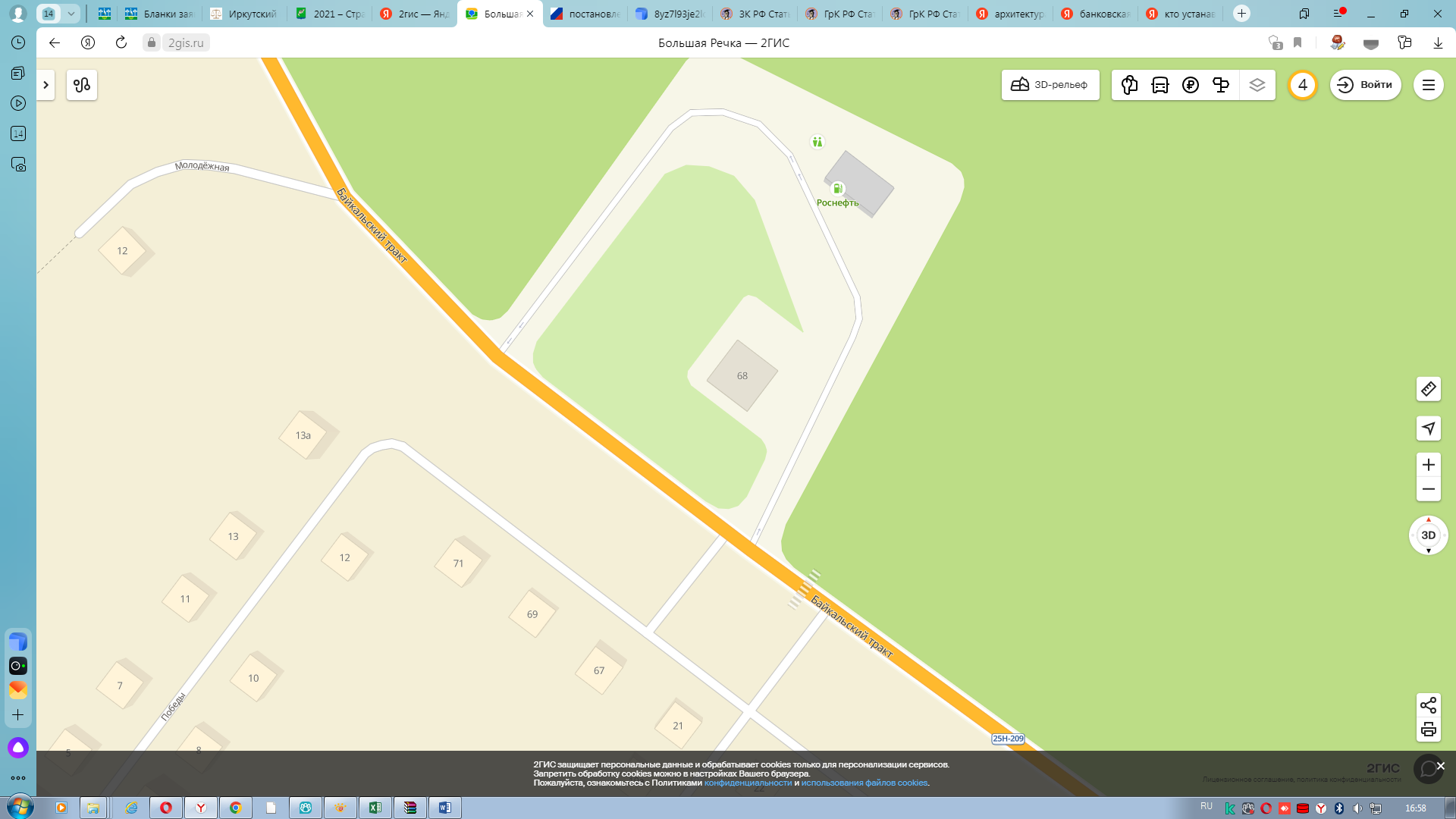          - прилавки торговые (2 торговых прилавка, 4 торговых места)Глава Большереченского муниципального образования                                                                                                     В.Ю. Синьков15.02.2023г №7-1/ дгпРОССИЙСКАЯ ФЕДЕРАЦИЯИРКУТСКАЯ ОБЛАСТЬИРКУТСКИЙ РАЙОН БОЛЬШЕРЕЧЕНСКОЕ МУНИЦИПАЛЬНОЕ ОБРАЗОВАНИЕДУМАРЕШЕНИЕОБ ОСВОБОЖДЕНИИ ОТ ДОЛЖНОСТИ СЕКРЕТАРЯ ДУМЫ БОЛЬШЕРЕЧЕНСКОГО МУНИЦИПАЛЬНОГО ОБРАЗОВАНИЯ 5-ГО СОЗЫВАНа основании заявления, в соответствии со статьей 8 Регламента Думы Большереченского муниципального образования, Дума Большереченского муниципального образования РЕШИЛА:1.Освободить от должности секретаря Думы Большереченского муниципального образования Хмелинину Наталью Васильевну - депутата Думы Большереченского  муниципального образования.2. Решение Думы Большереченского муниципального образования от 27.09.2022г. №1-3/дгп признать утратившим силу с даты подписания настоящего решения.3.Разместить настоящее решение на официальном сайте администрации Большереченского муниципального образования www.bolrechka.ru.Глава Большереченского муниципального образования                                                                                                          В.Ю.СиньковПредседатель Думы Большереченского муниципального образования                                                                                                         Е.А. Цыпкина15.02.2023г №7-2/дгпРОССИЙСКАЯ ФЕДЕРАЦИЯИРКУТСКАЯ ОБЛАСТЬИРКУТСКИЙ РАЙОН БОЛЬШЕРЕЧЕНСКОЕ МУНИЦИПАЛЬНОЕ ОБРАЗОВАНИЕДУМАРЕШЕНИЕОБ ИЗБРАНИИ СЕКРЕТАРЯ ЗАСЕДАНИЙ ДУМЫБОЛЬШЕРЕЧЕНСКОГО МУНИЦИПАЛЬНОГООБРАЗОВАНИЯ 5-ГО СОЗЫВАВ целях ведения протоколов заседаний Думы Большереченского муниципального образования, обеспечения ее работы, Дума Большереченского муниципального образованияРЕШИЛА:Избрать секретарем заседаний Думы Большереченского муниципального образования  Пивкина Ивана Владимировича.Возложить на секретаря заседаний Думы Большереченского муниципального образования Пивкина Ивана Владимировича обязанность ведения протоколов заседаний и оформления решений Думы.Разместить настоящее решение на официальном сайте администрации Большереченского муниципального образования www.bolrechka.ru.Председатель Думы Большереченского муниципального образования 					                                        Е.А. ЦыпкинаГлава Большереченскогомуниципального образования						                          В.Ю. Синьков		15.02.2023г №7-3/ дгпРОССИЙСКАЯ ФЕДЕРАЦИЯИРКУТСКАЯ ОБЛАСТЬИРКУТСКИЙ РАЙОН БОЛЬШЕРЕЧЕНСКОЕ МУНИЦИПАЛЬНОЕ ОБРАЗОВАНИЕДУМАРЕШЕНИЕО ПРЕКРАЩЕНИИ ПОЛНОМОЧИЙ ПРЕДСЕДАТЕЛЯ ДУМЫ БОЛЬШЕРЕЧЕНСКОГО МУНИЦИПАЛЬНОГО ОБРАЗОВАНИЯ 5-ГО СОЗЫВАНа основании заявления, в соответствии со статьей 8 Регламента Думы Большереченского муниципального образования, Дума Большереченского муниципального образования РЕШИЛА:1.Прекратить полномочия Председателя Думы Большереченского муниципального образования Цыпкиной Екатерине Александровне - депутату Думы Большереченского  муниципального образования.2. Решение Думы Большереченского муниципального образования от 27.09.2022г. №1-1/дгп признать утратившим силу с даты подписания настоящего решения.2.Опубликовать настоящее решение в периодическом издании «Родное Большеречье», разместить на официальном сайте администрации Большереченского муниципального образования www.bolrechka.ru.Глава Большереченского муниципального образования                                                                                                           В.Ю. СиньковПредседатель Думы Большереченского муниципального образования                                                                                                         Е.А. Цыпкина  15.02.2023г №7-4/ дгпРОССИЙСКАЯ ФЕДЕРАЦИЯИРКУТСКАЯ ОБЛАСТЬИРКУТСКИЙ РАЙОН БОЛЬШЕРЕЧЕНСКОЕ МУНИЦИПАЛЬНОЕ ОБРАЗОВАНИЕДУМАРЕШЕНИЕОБ ИЗБРАНИИ ПРЕДСЕДАТЕЛЯ ДУМЫ БОЛЬШЕРЕЧЕНСКОГО МУНИЦИПАЛЬНОГО ОБРАЗОВАНИЯ 5-ГО СОЗЫВАВ соответствии со статьями 7, 8 Регламента Думы Большереченского муниципального образования, статьями 23.1, 24 Устава Большереченского муниципального образования», Дума Большереченского муниципального образования РЕШИЛА:1.Избрать на должность Председателя Думы Большереченского муниципального образования Кузьменцову Марию Валерьевну - депутата Думы Большереченского  муниципального образования.2.Установить, что должность председателя Думы Большереченского муниципального образования осуществляется на постоянной основе.3.Опубликовать настоящее решение в газете «Родное Большеречье», разместить на официальном сайте администрации Большереченского муниципального образования www.bolrechka.ru.Глава Большереченского муниципального образования                                                                                                           В.Ю.Синьков21.02.2023 № 8-1/дгпРОССИЙСКАЯ ФЕДЕРАЦИЯИРКУТСКАЯ ОБЛАСТЬИРКУТСКИЙ РАЙОН БОЛЬШЕРЕЧЕНСКОЕ МУНИЦИПАЛЬНОЕ ОБРАЗОВАНИЕДУМАРЕШЕНИЕ О ВНЕСЕНИИ ИЗМЕНЕНИЙ В РЕШЕНИЕ ДУМЫ БОЛЬШЕРЕЧЕНСКОГО МУНИЦИПАЛЬНОГО ОБРАЗОВАНИЯ ОТ 22.12.2022 ГОДА № 5-1/ДГП «О БЮДЖЕТЕ БОЛЬШЕРЕЧЕНСКОГО МУНИЦИПАЛЬНОГО ОБРАЗОВАНИЯ НА 2023 ГОД И ПЛАНОВЫЙ ПЕРИОД 2024-2025 ГОДОВВ соответствии с Бюджетным кодексом Российской Федерации, Федеральным законом «Об общих принципах организации местного самоуправления в Российской Федерации» от 06 октября 2003 года № 131-ФЗ, руководствуясь Уставом Большереченского муниципального образования, Дума Большереченского муниципального образованияРЕШИЛА: Внести в решение Думы Большереченского муниципального образования от 22.12.2022 года № 5-1/дгп «О бюджете Большереченского муниципального образования на 2023 год и плановый период 2024-2025 года» следующие изменения и дополнения:1.1 Статью 1 изложить в следующей редакции: «Статья 1. Утвердить основные характеристики бюджета Большереченского муниципального образования (далее – местный бюджет) на 2023 год:общий объем доходов местного бюджета в сумме 28 679,7 тыс. руб., в том числе безвозмездные поступления в сумме 7 899,37 тыс. руб.;общий объем расходов местного бюджета в сумме 31 136 тыс. руб.;размер дефицита местного бюджета в сумме 1095 тыс. руб. или 5,3 процентов утвержденного общего годового объема доходов местного бюджета без учета утвержденного объема безвозмездных поступлений в пределах снижения остатков средств на счетах по учету средств бюджета поселения в объеме 1361300,01 рублей по состоянию на 01.01.2023 года».1.2 Статью 4 изложить в следующей редакции:  «Статья 4. Установить прогнозируемые доходы местного бюджета на 2023 год и плановый период 2024-2025 годов по классификации доходов бюджетов РФ согласно приложения № 1 к настоящему решению.1.3 Статью 6 изложить в следующей редакции: «Статья 6. Утвердить распределение бюджетных ассигнований на 2023 год и плановый период 2024-2025 годов по разделам классификации расходов бюджетов Российской Федерации согласно приложения № 2 к настоящему решению.1.4 Статью 7 изложить в следующей редакции: «Статья 7. Утвердить распределение бюджетных ассигнований на 2023 год и плановый период 2024-2025 годов по разделам, подразделам, целевым статьям и видам расходов функциональной классификации расходов бюджетов Российской Федерации согласно приложения № 3   к настоящему решению.Утвердить распределение бюджетных ассигнований по разделам, подразделам, целевым статьям и видам расходов функциональной классификации расходов бюджетов в ведомственной структуре расходов местного бюджета на 2023 и плановый период 2024-2025 годов год согласно приложения № 4 к настоящему решению.1.5 Статью 11 изложить в следующей редакции:«Статья 11. Установить, что в расходной части бюджета Большереченского муниципального образования создается дорожный фонд на 2023 год в размере 7417,2 тыс. руб., на 2024 год в сумме 4858,75 тыс. руб., на 2025 год в сумме 5130,54 тыс. руб. Бюджетные ассигнования муниципального дорожного фонда, не использованные в текущем финансовом году, направляются на увеличение бюджетных ассигнований муниципального дорожного фонда в очередном финансовом году.1.6 Статью 12 изложить в следующей редакции:«Статья 12. Утвердить предельный объем муниципального долга Большереченского муниципального образования на 2023 год в размере 20780,4 тыс. руб., на 2024 год в сумме 19354,7 тыс. руб., на 2025 год в сумме 19711,1 тыс. руб.   Утвердить верхний предел муниципального долга Большереченского муниципального образования:по состоянию на 1 января 2024 года по долговым обязательствам в сумме 4204 тыс.руб., в том числе верхний предел долга по муниципальным гарантиям Большереченского муниципального образования в сумме 0 тыс.руб.,по состоянию на 1 января 2025 года по долговым обязательствам в сумме 5655 тыс.руб., в том числе верхний предел долга по муниципальным гарантиям Большереченского муниципального образования в сумме 0 тыс.руб.,по состоянию на 1 января 2026 года по долговым обязательствам в сумме 7133 тыс.руб., в том числе верхний предел долга по муниципальным гарантиям Большереченского муниципального образования в сумме 0 тыс.руб.  Уполномоченным органом, осуществляющим муниципальные внутренние     заимствования, является Администрация муниципального образования. 1.7 Статью 13 изложить в следующей редакции:«Статья 13. Утвердить источники внутреннего финансирования дефицита местного бюджета на 2023 год и плановый период 2024-2025 годов согласно приложения № 6 к настоящему решению.2. Опубликовать настоящее решение в периодическом издании «Родное Большеречье» и на интернет-сайте администрации www.bolrechka.ruГлава Большереченскогомуниципального образования                                                                                                          В.Ю. СиньковПредседатель Думы Большереченского муниципального образовании                                                                                                   М.В. Кузьменцоваот 21.02.2023 г.№ 8-2/дгпРОССИЙСКАЯ ФЕДЕРАЦИЯИРКУТСКАЯ ОБЛАСТЬИРКУТСКИЙ РАЙОН БОЛЬШЕРЕЧЕНСКОЕ МУНИЦИПАЛЬНОЕ ОБРАЗОВАНИЕДУМАРЕШЕНИЕ «ОБ УТВЕРЖДЕНИИ ПОЛОЖЕНИЯ О БЮДЖЕТНОМ ПРОЦЕССЕ»          В целях приведения в соответствие с действующим законодательством механизма осуществления бюджетного процесса в Большереченском муниципальном образовании, в соответствии со статьей 160.1 пунктом 3.2 Бюджетного кодекса Российской Федерации, Дума Большереченского муниципального образованияРЕШИЛА: 1. Утвердить Положение о бюджетном процессе в Большереченском муниципальном образовании согласно приложения.2, Признать утратившим силу Решение Думы Большереченского муниципального образования от 28.08.2018 г № 66-5/-дгп «Об утверждении положения о бюджетном процессе»:3. Настоящее решение вступает в силу в соответствии с законодательством Российской Федерации.           4. Опубликовать настоящее решение на интернет-сайте администрации www.bolrechka.ruГлава Большереченскогомуниципального образования                                                                                                          В.Ю. СиньковПредседатель Думы Большереченского муниципального образовании                                                                                                      М.В. КузьменцоваПриложениек Решению Думы Большереченского муниципального образования от 21 февраля 2023 г. N 8-2/дгпПоложение
о бюджетном процессе в Большереченском муниципальном образовании Настоящим Положением определяется порядок составления и рассмотрения проекта бюджета Большереченского муниципального образования (далее – местный бюджет), утверждения и исполнения местного бюджета, проведения внешней проверки годового отчета об исполнении местного бюджета, представления, рассмотрения и утверждения годового отчета об исполнении местного бюджета, состав участников бюджетного процесса Большереченского муниципального образования и их полномочия.   Раздел I. Участники Бюджетного процесса и их полномочияСтатья 1. Участники бюджетного процессаУчастниками бюджетного процесса являются:Дума Большереченского муниципального образования (представительный орган)глава Большереченского муниципального образования (далее - глава);Администрация Большереченского МО (далее - Администрация);Финансовый орган администрации;Орган муниципального финансового контроля;главные распорядители (распорядители) бюджетных средств;главные администраторы (администраторы) доходов бюджета;главные администраторы (администраторы) источников финансирования дефицита бюджета;получатели бюджетных средств.Статья 2. Бюджетные полномочия участников бюджетного процесса:                                1. Дума Большереченского МО: -  рассматривает и утверждает бюджет и отчет о его исполнении; -  осуществляют контроль в ходе рассмотрения отдельных вопросов исполнения бюджета;- формирует и определяет правовой статус органов внешнего муниципального финансового контроля;- устанавливает, изменяет и отменяет местные налоги и сборы в соответствии с законодательством Российской Федерации о налогах и сборах;- устанавливает налоговые льготы по местным налогам, основания и порядок их применения;- принимает планы и программы развития муниципального образования, утверждение отчетов об их исполнении;- определяет порядок управления и распоряжения имуществом, находящимся в муниципальной собственности;- определяет порядок принятия решений о создании, реорганизации и ликвидации муниципальных предприятий, а также об установлении тарифов на услуги муниципальных предприятий и учреждений, выполнение работ, за исключением случаев, предусмотренных федеральными законами;- осуществляет иные полномочия, установленные Бюджетным кодексом Российской Федерации (далее - Бюджетный кодекс), Федеральным законом от 6 октября 2003 года № 131-ФЗ «Об общих принципах организации местного самоуправления в Российской Федерации», уставом БМО, иными нормативными правовыми актами Российской Федерации.2. Глава Большереченского муниципального образования:- определяет основные направления бюджетной и налоговой политики БМО;- вносит на рассмотрение и утверждение Думы проект местного бюджета с необходимыми документами и материалами и отчет об исполнении местного бюджета за истекший финансовый год;-  одобряет прогноз социально-экономического развития БМО;- осуществляет иные бюджетные полномочия, установленные Бюджетным кодексом, иными правовыми актами бюджетного законодательства и принимаемыми в соответствии с ними муниципальными правовыми актами БМО, регулирующими бюджетные правоотношения.3. Администрация Большереченского муниципального образования:- организует составление программы социально-экономического развития;- вносит на рассмотрение представительного органа муниципального образования проект бюджета с необходимыми документами и материалами;- разрабатывает и утверждает методики распределения и (или) порядки предоставления межбюджетных трансфертов;- обеспечивает исполнение бюджета и составление бюджетной отчетности;- представляет отчет об исполнении бюджета на утверждение представительному органу;- утверждает порядок осуществления муниципальных заимствований, обслуживания и управления муниципальным долгом;- осуществляет муниципальные заимствования от имени муниципального образования в соответствии с Бюджетным кодексом Российской Федерации и уставом муниципального образования;- утверждает порядок предоставления муниципальных гарантий;- предоставляет муниципальные гарантии;- утверждает порядок ведения муниципальной долговой книги, обеспечивает управление муниципальным долгом;- осуществляет иные бюджетные полномочия в соответствии с Бюджетным кодексом Российской Федерации и настоящим Положением;4. Финансовый орган БМО:- организует составление и составляет проект бюджета на очередной финансовый год (очередной финансовый год и плановый период, представляет его главе администрации для рассмотрения и принятия решения о направлении его представительного органа муниципального образования;- составляет, утверждает и ведет сводную бюджетную роспись;- организует исполнение и исполняет бюджет;- устанавливает порядок составления и ведения сводной бюджетной росписи и сводных бюджетных росписей главных распорядителей бюджетных средств;- устанавливает порядок составления и ведения кассового плана;- осуществляет методологическое руководство в области составления проекта бюджета и исполнения бюджета; - устанавливает порядок составления сводной бюджетной отчетности и составляет отчетность об исполнении бюджета);- осуществляет внутренний контроль за исполнением бюджета, в том числе контроль за целевым и эффективным расходованием бюджетных средств главными распорядителями, распорядителями и получателями бюджетных средств;- разрабатывает программу муниципальных заимствований;- ведет муниципальную долговую книгу;- устанавливает порядок и методику планирования бюджетных ассигнований;- открывает и ведет в порядке, им установленном, лицевые счета для учета операций по исполнению бюджета;- осуществляет кассовое обслуживание исполнения бюджета;- взыскивает в бесспорном порядке с лицевых счетов главных распределителей, распределителей и получателей бюджетных средств в размере бюджетных средств, использованных не по целевому назначению;- утверждает перечень кодов подвидов по видам доходов, главными администраторами которых являются органы местного самоуправления и находящиеся в их ведении муниципальные казенные учреждения;- организует разработку проекта решения представительного органа муниципального образования на очередной финансовый год (очередной финансовый год и плановый период);- исполняет судебные акты по обращению взыскания на средства бюджета;- осуществляет иные полномочия в области бюджетного процесса в соответствии с федеральными законами, законами Российской Федерации, Уставом муниципального образования, настоящим Положением и иными муниципальными правовыми актами в сфере регулирования бюджетных правоотношений.5. Орган муниципального финансового контроля БМО - осуществляет внешний контроль за исполнением местного бюджета;- осуществляет внешнюю проверку годового отчета об исполнении местного бюджета;- осуществляет контроль за управлением и распоряжением имуществом, находящимся в муниципальной собственности;- организует и осуществляет контроль за использованием средств местного бюджета;- осуществляет финансово-экономическую экспертизу проектов муниципальных правовых актов (включая обоснованность финансово-экономических обоснований) в части, касающейся расходных обязательств муниципального образования, а также муниципальных программ;- осуществляет анализ бюджетного процесса в муниципальном образовании и подготовку предложений, направленных на его совершенствование;- участвует в пределах полномочий в мероприятиях, направленных на противодействие коррупции;- осуществляет иные полномочия в сфере внешнего муниципального финансового контроля, установленные федеральными законами, законами субъекта Российской Федерации, уставом муниципального образования и нормативными правовыми актами представительного органа муниципального образования.6. Бюджетные полномочия главного администратора (администратора) доходов бюджета БМО, главного распорядителя (распорядителя) бюджетных средств БМО, главного администратора (администратора) источников финансирования дефицита бюджета БМО, получателя бюджетных средств БМОБюджетные полномочия главного распорядителя (распорядителя) бюджетных средств БМО, главного администратора (администратора) доходов бюджета БМО, главного администратора (администратора) источников финансирования дефицита бюджета БМО, получателя бюджетных средств БМО осуществляет бюджетные полномочия установлены Бюджетным кодексом Российской Федерации.Раздел II. Составление проекта местного бюджета Статья 3. Основы составления проекта бюджета1. Составление проекта бюджета осуществляется в соответствии с Бюджетным кодексом Российской Федерации и является исключительной прерогативой администрации.    Непосредственное составление бюджета осуществляет финансового органа местной администрации.Проект бюджета городского поселения составляется и утверждается сроком на один год (на очередной финансовый год) или сроком на три года (очередной финансовый год и плановый период) в соответствии с муниципальным правовым актом представительного органа городского поселения.2. Составлению проекта бюджета должны предшествовать подготовка следующих документов, на которых основывается составление бюджета:- положениях послания Президента Российской Федерации Федеральному Собранию Российской Федерации, определяющих бюджетную политику (требования к бюджетной политике) в Российской Федерации- основных направлениях бюджетной политики и налоговой политики на    очередной финансовый год (очередной финансовый год и плановый период);- прогнозе социально-экономического развития - бюджетном прогнозе (проекте бюджетного прогноза, проекте изменений бюджетного прогноза) на долгосрочный период;- муниципальных программах (проектах муниципальных программ, проектах изменений указанных программ) Статья 4. Прогноз социально-экономического развития Прогноз социально-экономического развития муниципального образования разрабатывается на период не менее трех лет.Прогноз социально-экономического развития на очередной финансовый год и плановый период разрабатывается путем уточнения параметров планового периода и добавления параметров второго года планового периода.         В пояснительной записке к прогнозу социально-экономического развития приводится обоснование параметров прогноза, в том числе их сопоставление с ранее утвержденными параметрами с указанием причин и факторов прогнозируемых изменений.        Изменение прогноза социально-экономического развития в ходе составления и рассмотрения проекта бюджета влечет за собой изменение основных характеристик проекта бюджета на очередной финансовый год (очередной финансовый год и плановый период).2. Прогноз социально-экономического развития включает количественные показатели и качественные характеристики развития макроэкономической ситуации, экономической структуры, внешнеэкономической деятельности, динамики производства и потребления, уровня, качества жизни населения и иные показатели.Статья 5. Бюджетный прогнозБюджетный прогноз на долгосрочный период разрабатывается каждые три года на шесть и более лет на основе прогноза социально-экономического развития на соответствующий период, в случае если представительный орган муниципального образования принял решение о его формировании в соответствии с требованиями Бюджетного кодекса Российской Федерации.Порядок разработки и утверждения, период действия, а также требования к составу и содержанию бюджетного прогноза муниципального образования устанавливаются местной администрацией с соблюдением требований Бюджетного кодекса Российской Федерации.Проект бюджетного прогноза (проект изменений бюджетного прогноза) на долгосрочный период (за исключением показателей финансового обеспечения муниципальных программ) представляется в представительный орган, одновременно с проектом решения о соответствующем бюджетеСтатья 6. Планирование бюджетных ассигнований1. Планирование бюджетных ассигнований осуществляется в порядке и в соответствии с методикой, устанавливаемой финансового органа муниципального образования, раздельно на исполнение действующих и принимаемых обязательств.2. Планирование бюджетных ассигнований на оказание муниципальных услуг (выполнение работ) бюджетными и автономными учреждениями осуществляется с учетом муниципального задания на очередной финансовый год (очередной финансовый год и плановый период), а также его выполнения в отчетном финансовом году и текущем финансовом году.Статья 7. Реестр расходных обязательств1. Органы местного самоуправления обязаны вести реестр расходных обязательств в соответствии со статьей 87 Бюджетного кодекса Российской Федерации.Реестр расходных обязательств муниципального образования ведется в порядке, установленном местной администрацией муниципального образования.Реестр расходных обязательств ведется и представляется в финансовый орган в порядке, установленном 2. Основными принципами ведения реестра расходных обязательств являются:- полнота отражения расходных обязательств и сведений о них;- периодичность обновления реестра расходных обязательств и сведений о них;- открытость сведений о расходных обязательствах, содержащихся в реестре;- единство формата отражения сведений в реестре расходных обязательств;- достоверность сведений о расходных обязательствах, содержащихся в реестре.Статья 8. Основные этапы составления проекта бюджета1. Порядок и сроки составления проекта местного бюджета, а также порядок и сроки подготовки документов и материалов, обязательных для представления одновременно с проектом местного бюджета, устанавливаются администрацией БМО с соблюдением требований, установленных Бюджетным кодексом, настоящим Положением и иными муниципальными правовыми актами БМО.2. Проект решения о бюджете должен содержать:- основные характеристики бюджета, к которым относятся общий объем доходов бюджета, общий объем расходов, дефицит (профицит) бюджета, а также иные показатели, установленные Бюджетным кодексом Российской Федерации. Решением о местном бюджете устанавливаются:- распределение бюджетных ассигнований по разделам, подразделам, целевым статьям, группам видов расходов либо по разделам, подразделам, целевым статьям (муниципальным программам и непрограммным направлениям деятельности), группам видов расходов на очередной финансовый год и плановый период;- ведомственная структура расходов местного бюджета на очередной финансовый год и плановый период;- общий объем бюджетных ассигнований, направляемых на исполнение публичных нормативных обязательств БМО;- объем межбюджетных трансфертов, получаемых из других бюджетов и представляемых другим бюджетам бюджетной системы Российской Федерации в очередном финансовом году и плановом периоде;- источники финансирования дефицита бюджета на очередной финансовый год и плановый период;- верхний предел муниципального внутреннего долга по состоянию на 1 января года, следующего за очередным финансовым годом и каждым годом планового периода, с указанием в том числе верхнего предела долга по муниципальным гарантиям;- объем бюджетных ассигнований, направленных на создание резервного фонда администрации БМО в очередном финансовом году и плановом периоде;  - программа муниципальных внутренних заимствований на очередной финансовый год и плановый период; - общий объем условно утверждаемых (утвержденных) расходов на первый год планового периода в объеме не менее 2,5 процента общего объема расходов бюджета (без учета расходов бюджета, предусмотренных за счет межбюджетных трансфертов из других бюджетов бюджетной системы Российской Федерации, имеющих целевое назначение), на второй год планового периода в объеме не менее 5 процентов общего объема расходов бюджета (без учета расходов бюджета, предусмотренных за счет межбюджетных трансфертов из других бюджетов бюджетной системы Российской Федерации, имеющих целевое назначение.3. Документы и материалы, представляемые одновременно с проектом бюджета: - основные направления бюджетной политики и основные направления налоговой политики;- предварительные итоги социально-экономического развития за истекший период текущего финансового года и ожидаемые итоги социально-экономического развития за текущий финансовый год;- прогноз социально-экономического развития;- прогноз основных характеристик (общий объем доходов, общий объем расходов, дефицита (профицита) бюджета) консолидированного бюджета на очередной финансовый год и плановый период, либо утвержденный среднесрочный финансовый план;- пояснительная записка к проекту бюджета;- методики (проекты методик) и расчеты распределения межбюджетных трансфертов;- верхний предел государственного (муниципального) внутреннего долга и (или) верхний предел государственного (муниципального) внешнего долга по состоянию на 1 января года, следующего за очередным финансовым годом и каждым годом планового периода (очередным финансовым годом); - оценка ожидаемого исполнения бюджета на текущий финансовый год;   - реестры источников доходов бюджет; - иные документы и материалы.4. Проект бюджета, вносимый в представительной орган муниципального образования, подлежит официальному опубликованию.Раздел III. Рассмотрение и утверждение проекта решения о бюджетеСтатья 9. Внесение проекта решения о бюджете в представительный орган муниципального образованияГлава администрации муниципального образования вносит проект решения о бюджете на очередной финансовый год (очередной финансовый год и плановый период) на рассмотрение в представительный орган муниципального образования) не позднее 15 ноября текущего года.Одновременно с проектом бюджета в представительный орган представляются документы и материалы в соответствии со статьей 184.2 Бюджетного кодекса Российской Федерации.Статья 10. Рассмотрение проекта решения о бюджете1. После внесения проекта решения о бюджете на очередной финансовый год (очередной финансовый год и плановый период) в представительный орган муниципального образования, но позднее 15 ноября текущего года, председатель представительного органа муниципального образования направляет его в контрольный орган для проведения экспертизы.2 Контрольный орган в течение 15 календарных дней подготавливает заключение на проект решения о местном бюджете с указанием недостатков данного проекта в случае их выявления. Заключение контрольного органа учитывается при подготовке депутатами представительного органа муниципального образования поправок к проекту решения о бюджете. 3. В течении 10 дней с момента получения заключения проект решения о бюджете принимается окончательно.4. В случае возникновения несогласованных вопросов по проекту решения о бюджете, решением председателя представительного органа муниципального образования может создаваться согласительная комиссия.5. Принятое представительным органом муниципального образования решение о бюджете на очередной финансовый год (очередной финансовый год и плановый период) направляется главе муниципального образования для подписания, официальному опубликованию обнародования.6. Решение о местном бюджете вступает в силу с 1 января очередного финансового года. В случае если решение о местном бюджете не вступило в силу с начала финансового года, временное управление бюджетом осуществляется в порядке, установленном Бюджетным кодексом. Раздел IV. Исполнение местного бюджета Статья 11. Основы исполнения местного бюджета1. Исполнение бюджета обеспечивается администрации. Финансовый орган администрации организует и осуществляет исполнение бюджета муниципального образования, управление счетами бюджета и бюджетными средствами.2. Исполнение бюджета организуется на основе сводной бюджетной росписи и кассового плана.3. Бюджет исполняется на основе принципа единства кассы и подведомственности расходов.4. Казначейское обслуживание исполнения местного бюджета осуществляется Федеральным казначейством в условиях открытия в Федеральном казначействе единого казначейского счета бюджета для осуществления и отражения операций с денежными средствами по поступлениям в бюджет и перечислениям из бюджетаСтатья 12. Сводная бюджетная роспись1. Порядок составления и ведения сводной бюджетной росписи устанавливается финансовым органом администрации.2. Утверждение сводной бюджетной росписи и внесение изменений в нее осуществляется руководителем финансового органа.3. Утвержденные показатели сводной бюджетной росписи должны соответствовать решению о местном бюджете.4. В случае принятия решения о внесении изменений в решение о местном бюджете руководитель финансового органа утверждает соответствующие изменения в сводную бюджетную роспись.5. В случаях, установленных Бюджетным кодексом, в ходе исполнения местном бюджета показатели сводной бюджетной росписи могут быть изменены решениями руководителя финансового органа без внесения изменений в решение о местном бюджете.6. Утвержденные показатели сводной бюджетной росписи по расходам доводятся финансовым органом до главных распорядителей бюджетных средств до начала очередного финансового года. Статья 13. Кассовый планПорядок составления и ведения кассового плана, состав и сроки представления главными распорядителями бюджетных средств, главными администраторами доходов бюджета, главными администраторами источников финансирования дефицита бюджета сведений, необходимых для составления и ведения кассового плана, устанавливаются Финансовым органом администрации.Составление и ведение кассового плана осуществляется финансовым органом.Статья 14. Исполнение местного бюджета 1) Исполнение бюджета по доходам осуществляется в соответствии с бюджетным законодательством Российской Федерации.2) Исполнение бюджета по расходам осуществляется в порядке, установленном финансовым органом, с соблюдением требований бюджетного законодательства Российской Федерации.3) Исполнение бюджета по источникам финансирования дефицита бюджета осуществляется главными администраторами, администраторами источников финансирования дефицита бюджета в соответствии со сводной бюджетной росписью, за исключением операций по управлению остатками средств на едином казначейском счете бюджета в порядке, установленном финансовым органом в соответствии с положениями Бюджетного кодекса.Санкционирование оплаты денежных обязательств, подлежащих исполнению за счет бюджетных ассигнований по источникам финансирования дефицита бюджета, осуществляется в порядке, установленном финансовым органом.  Статья 15. Бюджетная роспись 1. Порядок составления и ведения бюджетных росписей главных распорядителей (распорядителей) бюджетных средств, включая внесение изменений в них, устанавливается финансовым органом.2. Утверждение бюджетной росписи и внесение изменений в нее осуществляются главным распорядителем (распорядителем) бюджетных средств.Статья 16. Лицевые счета для учета операций по исполнению местного бюджета 1. Учет операций по исполнению местного бюджета, осуществляемых участниками бюджетного процесса в рамках их бюджетных полномочий, производится на лицевых счетах, открытых в отделах по Иркутскому району УФК по Иркутской области.2. Лицевые счета участников бюджетного процесса в Управлении Федерального казначейства по Иркутской области, открываются и ведутся в порядке, установленном Федеральным казначейством. Статья 17. Бюджетная смета 1. Бюджетная смета казенного учреждения составляется, утверждается и ведется в порядке, определенном главным распорядителем бюджетных средств, в ведении которого находится казенное учреждение, в соответствии с общими требованиями, установленными Министерством финансов Российской Федерации.Бюджетная смета казенного учреждения, являющегося главным распорядителем бюджетных средств, утверждается руководителем главного распорядителя бюджетных средств.2. Утвержденные показатели бюджетной сметы казенного учреждения должны соответствовать доведенным до него лимитам бюджетных обязательств на принятие и (или) исполнение бюджетных обязательств по обеспечению выполнения функций бюджетного учреждения.Статья 18. Завершение текущего финансового года БМО1. Операции по исполнению местного бюджета завершаются 31 декабря.Завершение операций по исполнению бюджета в текущем финансовом году осуществляется в порядке, установленном финансовым органом в соответствии с требованиями Бюджетного кодекса.2. Бюджетные ассигнования, лимиты бюджетных обязательств и предельные объемы финансирования текущего финансового года прекращают свое действие 31 декабря.3. Не использованные получателями бюджетных средств остатки бюджетных средств, находящиеся не на едином счете бюджета, не позднее двух последних рабочих дней текущего финансового года подлежат перечислению получателями бюджетных средств на единый счет бюджета.4. Не использованные по состоянию на 1 января текущего финансового года межбюджетные трансферты, полученные в форме субсидий, субвенций и иных межбюджетных трансфертов, имеющих целевое назначение, за исключением межбюджетных трансфертов, источником финансового обеспечения которых являются бюджетные ассигнования резервного фонда Президента Российской Федерации, подлежат возврату в доход бюджета, из которого они были ранее предоставлены, в течение первых 15 рабочих дней текущего финансового года.5. Финансовый орган БМО устанавливает порядок обеспечения получателей бюджетных средств при завершении текущего финансового года наличными денежными средствами, необходимыми для осуществления их деятельности в нерабочие праздничные дни Российской Федерации в январе очередного финансового года.Раздел V. Учет и отчетность об исполнении бюджетаСтатья 19. Составление бюджетной отчетности 1. Главные распорядители бюджетных средств, главные администраторы доходов бюджета, главные администраторы источников финансирования дефицита бюджета составляют сводную бюджетную отчетность на основании представленной им бюджетной отчетности подведомственными получателями (распорядителями) бюджетных средств, администраторами доходов бюджета, администраторами источников финансирования дефицита бюджета.     Главные администраторы средств бюджета представляют сводную бюджетную отчетность в финансовый орган Иркутского районного муниципального образования в установленные сроки.2. Бюджетная отчетность составляется финансовым органом администрации на основании сводной бюджетной отчетности главных администраторов бюджетных средств.3. Бюджетная отчетность является годовой. Отчет об исполнении бюджета является ежеквартальным.4. Бюджетная отчетность представляется финансовым органом в администрацию Иркутского районного муниципального образования.5. Отчет об исполнении бюджета за первый квартал, полугодие и девять месяцев текущего финансового года утверждается администрацией и направляется в представительный орган.Годовые отчеты об исполнении местного бюджета подлежат утверждению муниципальным правовым актом представительного органа.Статья 20. Порядок осуществления внешней проверки годового отчета об исполнении местного бюджета 1. Администрация представляет годовую бюджетную отчетность в контрольный орган для проведения внешней проверки.2. Результаты внешней проверки годовой бюджетной отчетности оформляется актом в срок не позднее до 1 апреля текущего финансового года.3. Подготовка заключения на годовой отчет об исполнении местного бюджета проводится в срок, не превышающий один месяц. Заключение на годовой отчет об исполнении местного бюджета направляется в представительный орган с одновременным направлением в администрацию.Статья 21. Представление годового отчета об исполнении местного бюджета 1. Годовой отчет об исполнении местного бюджета представляется администрацией в представительный орган не позднее 1 мая текущего финансового года.2. Одновременно с годовым отчетом об исполнении местного бюджета представляются:1) проект решения представительного органа об исполнении местного бюджета за отчетный финансовый год;2) баланс исполнения местного бюджета;3) отчет о финансовых результатах деятельности;4) отчет о движении денежных средств;5) пояснительная записка;6) отчет об использовании ассигнований резервного фонда администрации;7) иная отчетность, предусмотренная Бюджетным кодексом.3. Годовой отчет об исполнении местного бюджета подлежит обсуждению на публичных слушаниях.Статья 22. Рассмотрение и утверждение годового отчета об исполнении местного бюджета1. При рассмотрении отчета об исполнении местного бюджета представительный орган заслушивает:- доклад администрации об исполнении местного бюджета;- заключение контрольного органа по осуществлению внешней проверки на годовой отчет об исполнении местного бюджета.2. По результатам рассмотрения годового отчета об исполнении местного бюджета, принимается решение об утверждении либо отклонении решения об исполнении бюджета.3. В случае возникновения несогласованных вопросов по проекту решения об исполнении бюджета либо отклонения проекта решения об исполнении бюджета создается согласительная комиссия, в которую входят представители администрации и представительного органа на паритетных началах.Согласительная комиссия рассматривает спорные вопросы в течение 10 календарных дней. Согласительная комиссия принимает решение путем голосования. Решение считается принятым, если за него проголосовало более двух третей присутствующих членов комиссии.4. Отчет об исполнении бюджета рассматривается и утверждается представительного органа с учетом времени работы согласительной комиссии в срок, не превышающий 30 календарных дней со дня направления заключения контрольного органа на годовой отчет об исполнении местного бюджета.5. Решением об исполнении местного бюджета утверждается отчет об исполнении местного бюджета за отчетный финансовый год с указанием общего объема доходов, расходов и дефицита (профицита) бюджета.6. Отдельными приложениями к решению об исполнении бюджета за отчетный финансовый год утверждаются показатели: доходов, расходов и источниковПо результатам рассмотрения годового отчета об исполнении бюджета принимается решение об утверждении либо отклонении решения об исполнении бюджета.7. Принятое решение об исполнении бюджета подлежит официальному опубликованию.Раздел VI. Муниципальный финансовый контроль Статья 23. Органы муниципального финансового контроля  1. Органами муниципального финансового контроля являются:- представительный орган;- контрольный орган;- Администрация;- Финансовый орган;- главные распорядители бюджетных средств;- главные администраторы доходов бюджета:- главные администраторы источников финансирования дефицита бюджета.- иные органы, на которые федеральными законами, законами Иркутской области и муниципальными правовыми актами возложены контрольные полномочия.2. Органы финансового контроля осуществляют свои контрольные и иные полномочия в соответствии с федеральным законодательством, законами Иркутской области, Уставом муниципального образования, настоящим Положением, и иными муниципальными правовыми актами муниципального образования.Статья 24. Виды муниципального финансового контроля 1. Муниципальный финансовый контроль подразделяется на внешний и внутренний, предварительный и последующий.2. Внешний муниципальный финансовый контроль в сфере бюджетных правоотношений является контрольной деятельностью Контрольно-счетной палаты Иркутского районного муниципального образования.3. Внутренний муниципальный финансовый контроль в сфере бюджетных правоотношений является контрольной деятельностью органов муниципального финансового контроля, являющихся органами (должностными лицами) администрации, финансового органа.4. Предварительный контроль осуществляется в целях предупреждения и пресечения бюджетных нарушений в процессе исполнения местного бюджета.5. Последующий контроль осуществляется по результатам исполнения местного бюджета в целях установления законности его исполнения, достоверности учета и отчетности. Статья 25. Полномочия органов муниципального финансового контроля  1. Объектами муниципального финансового контроля (далее - объекты контроля) являются:главные распорядители (распорядители, получатели) бюджетных средств, главные администраторы (администраторы) доходов бюджета, главные администраторы (администраторы) источников финансирования дефицита бюджета;финансовые органы (главные распорядители (распорядители) и получатели средств бюджета, которому предоставлены межбюджетные трансферты) в части соблюдения ими целей, порядка и условий предоставления межбюджетных трансфертов, бюджетных кредитов, предоставленных из другого бюджета бюджетной системы Российской Федерации, а также достижения ими показателей результативности использования указанных средств, соответствующих целевым показателям и индикаторам, предусмотренным государственными (муниципальными) программами;муниципальные учреждения;2. Органы муниципального финансового контроля осуществляют контроль за использованием средств соответствующих бюджетов бюджетной системы Российской Федерации, а также межбюджетных трансфертов и бюджетных кредитов, предоставленных другому бюджету бюджетной системы Российской Федерации. Такой контроль осуществляется также в отношении главных распорядителей (распорядителей) и получателей средств бюджета, которому предоставлены межбюджетные трансферты.3. Представления и предписания органов муниципального финансового контроля составляются и направляются объектам контроля в соответствии с Федеральным законом.4. Полномочия контрольного органа по осуществлению внешнего муниципального финансового контроля устанавливаются Бюджетным кодексом.5. Полномочия финансового органа, органов муниципального финансового контроля, являющихся органами (должностными лицами) администрации по осуществлению внутреннего муниципального финансового контроля устанавливаются Бюджетным кодексом.6. Полномочия главного распорядителя (распорядителя) бюджетных средств, главного администратора (администратора) доходов бюджета, главного администратора (администратора) источников финансирования дефицита бюджета по осуществлению внутреннего муниципального финансового контроля и внутреннего финансового аудита устанавливаются Бюджетным кодексом.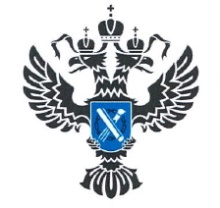 УПРАВЛЕНИЕ РОСРЕЕСТРАПО ИРКУТСКОЙ ОБЛАСТИ 27 февраля 2023 года 27 февраля 2023 годаНаименованиепоказателяРасчет показателя (Р)Расчет показателя (Р)Единица измерения -Единица измерения -Единица измерения -Максимальная суммарная оценка по направлению/ оценка по показателюМаксимальная суммарная оценка по направлению/ оценка по показателюМаксимальная суммарная оценка по направлению/ оценка по показателюРезультат оценки качестваРезультат оценки качества122333444551. Оценка механизмов планирования доходов и расходов бюджета1. Оценка механизмов планирования доходов и расходов бюджета1. Оценка механизмов планирования доходов и расходов бюджета1. Оценка механизмов планирования доходов и расходов бюджета1. Оценка механизмов планирования доходов и расходов бюджета1. Оценка механизмов планирования доходов и расходов бюджета1. Оценка механизмов планирования доходов и расходов бюджета2525Р1 Своевременность представления реестра расходных обязательств главными распорядителямибюджетных средств (далее также – ГРБС, РРО)Р1 - количество дней отклонения даты регистрации письма ГРБС, к которому приложен РРО ГРБС на очередной финансовый год и плановый период в Финансовое управление, от даты представления РРО ГРБС, установленной Финансовым управлениемР1 - количество дней отклонения даты регистрации письма ГРБС, к которому приложен РРО ГРБС на очередной финансовый год и плановый период в Финансовое управление, от даты представления РРО ГРБС, установленной Финансовым управлениемденьденьденьЦелевым ориентиром является достижение показателя равного 0Целевым ориентиром является достижение показателя равного 0Р1 = 0Р1 = 0555500Р1 = 1Р1 = 14444Р1 = 2Р1 = 23333Р1 = 3Р1 = 32222Р1 = 4Р1 = 41111Р1>= 5Р1>= 50000Р2 Оценка качества планирования поступлений доходов в местный бюджет Р2 =Рисп / Рпл х 100,гдеРисп – исполнение доходов, администрируемых соответствующим главным администратором доходовР2 =Рисп / Рпл х 100,гдеРисп – исполнение доходов, администрируемых соответствующим главным администратором доходов%%Позитивно расценивается уровень исполнения администрируемых  доходов не менее 100% и не более 150%Позитивно расценивается уровень исполнения администрируемых  доходов не менее 100% и не более 150%Рпл – плановые назначения доходов, администрируемых соответствующим главным администратором доходовРпл – плановые назначения доходов, администрируемых соответствующим главным администратором доходов 100% <Р2< 150% 100% <Р2< 150%5555Р2>150%Р2>150%4444Р2< 100%Р2< 100%000025850,9/27656,7*100=93,525850,9/27656,7*100=93,5Р3 Наличие правового акта, утверждающего методику прогнозирования поступлений доходов в бюджет Большереченского муниципального образованияОценивается наличие утвержденной методики прогнозирования поступлений доходов в бюджет Большереченского муниципального образованияПозитивно расценивается наличие правового актаПозитивно расценивается наличие правового актаР3 Наличие правового акта, утверждающего методику прогнозирования поступлений доходов в бюджет Большереченского муниципального образованияОценивается наличие утвержденной методики прогнозирования поступлений доходов в бюджет Большереченского муниципального образованияНаличие /отсутствиеНаличие /отсутствиеПозитивно расценивается наличие правового актаПозитивно расценивается наличие правового актаР3 Наличие правового акта, утверждающего методику прогнозирования поступлений доходов в бюджет Большереченского муниципального образованияОценивается наличие утвержденной методики прогнозирования поступлений доходов в бюджет Большереченского муниципального образованияПозитивно расценивается наличие правового актаПозитивно расценивается наличие правового актаР3 Наличие правового акта, утверждающего методику прогнозирования поступлений доходов в бюджет Большереченского муниципального образования- наличие правового акта55555Есть в наличииЕсть в наличииР3 Наличие правового акта, утверждающего методику прогнозирования поступлений доходов в бюджет Большереченского муниципального образования- наличие правового акта55555Есть в наличииЕсть в наличииР3 Наличие правового акта, утверждающего методику прогнозирования поступлений доходов в бюджет Большереченского муниципального образования- наличие правового акта00000Р3 Наличие правового акта, утверждающего методику прогнозирования поступлений доходов в бюджет Большереченского муниципального образования- отсутствие правового акта00000Р4 Оценка качества планирования бюджетных ассигнованийР4 = (Оуточн / Рп) x 100,%%Показатель позволяет оценить качество планирования бюджетных ассигнованийПоказатель позволяет оценить качество планирования бюджетных ассигнованийгде:Оуточн - объем бюджетных ассигнований, перераспределенных за отчетный период (для главных распорядителей, имеющих подведомственную сеть учреждений, - между подведомственными учреждениями), без учета изменений, внесенных в связи с уточнением бюджета;Рп - объем бюджетных ассигнований за отчетный периодЦелевым ориентиром является достижение показателя, равного 0.Целевым ориентиром является достижение показателя, равного 0.Р4 = 0555550/28215,0=00/28215,0=00 < Р3 <= 5%444445% < Р3 <= 10%3333310% < Р3<= 15%2222215% < Р3 <= 20%11111Р3 > 20%00000Р5 Количество уведомлений о внесении изменений вбюджетную роспись расходов и лимитов бюджетных обязательств, связанных с перемещением бюджетных ассигнований, в ходе исполнения бюджета (за исключением изменений в связи с изменениями МБТ из районного, областного, федерального бюджетов)Р5- количество уведомлений о внесении изменений в бюджетную роспись расходов и лимитов бюджетныхКол.,штКол.,штБольшое количество уведомлений оБольшое количество уведомлений оР5 Количество уведомлений о внесении изменений вбюджетную роспись расходов и лимитов бюджетных обязательств, связанных с перемещением бюджетных ассигнований, в ходе исполнения бюджета (за исключением изменений в связи с изменениями МБТ из районного, областного, федерального бюджетов)обязательств в ходе исполнения бюджета в отчетном финансовом году (за исключением изменений в связи с изменениями МБТ из районного, областного, федерального бюджетов)внесении изменений в роспись расходов и лимитов бюджетных обязательств в ходе исполнения бюджета свидетельствует о низком качестве работы ГРБС по бюджетному планированиювнесении изменений в роспись расходов и лимитов бюджетных обязательств в ходе исполнения бюджета свидетельствует о низком качестве работы ГРБС по бюджетному планированиюР5 Количество уведомлений о внесении изменений вбюджетную роспись расходов и лимитов бюджетных обязательств, связанных с перемещением бюджетных ассигнований, в ходе исполнения бюджета (за исключением изменений в связи с изменениями МБТ из районного, областного, федерального бюджетов)Р5 Количество уведомлений о внесении изменений вбюджетную роспись расходов и лимитов бюджетных обязательств, связанных с перемещением бюджетных ассигнований, в ходе исполнения бюджета (за исключением изменений в связи с изменениями МБТ из районного, областного, федерального бюджетов)Р5 Количество уведомлений о внесении изменений вбюджетную роспись расходов и лимитов бюджетных обязательств, связанных с перемещением бюджетных ассигнований, в ходе исполнения бюджета (за исключением изменений в связи с изменениями МБТ из районного, областного, федерального бюджетов)Р5 Количество уведомлений о внесении изменений вбюджетную роспись расходов и лимитов бюджетных обязательств, связанных с перемещением бюджетных ассигнований, в ходе исполнения бюджета (за исключением изменений в связи с изменениями МБТ из районного, областного, федерального бюджетов)Р5<555555Р5 Количество уведомлений о внесении изменений вбюджетную роспись расходов и лимитов бюджетных обязательств, связанных с перемещением бюджетных ассигнований, в ходе исполнения бюджета (за исключением изменений в связи с изменениями МБТ из районного, областного, федерального бюджетов)от 5 до 10444445 5 Р5 Количество уведомлений о внесении изменений вбюджетную роспись расходов и лимитов бюджетных обязательств, связанных с перемещением бюджетных ассигнований, в ходе исполнения бюджета (за исключением изменений в связи с изменениями МБТ из районного, областного, федерального бюджетов)от 10 до 2033333Р5 Количество уведомлений о внесении изменений вбюджетную роспись расходов и лимитов бюджетных обязательств, связанных с перемещением бюджетных ассигнований, в ходе исполнения бюджета (за исключением изменений в связи с изменениями МБТ из районного, областного, федерального бюджетов)от 20 до 4022222Р5 Количество уведомлений о внесении изменений вбюджетную роспись расходов и лимитов бюджетных обязательств, связанных с перемещением бюджетных ассигнований, в ходе исполнения бюджета (за исключением изменений в связи с изменениями МБТ из районного, областного, федерального бюджетов)от 40 до 10011111Р5 Количество уведомлений о внесении изменений вбюджетную роспись расходов и лимитов бюджетных обязательств, связанных с перемещением бюджетных ассигнований, в ходе исполнения бюджета (за исключением изменений в связи с изменениями МБТ из районного, областного, федерального бюджетов)Р4>100000002. Оценка результатов исполнения бюджета в части доходов и расходов2. Оценка результатов исполнения бюджета в части доходов и расходов2. Оценка результатов исполнения бюджета в части доходов и расходов2. Оценка результатов исполнения бюджета в части доходов и расходов2. Оценка результатов исполнения бюджета в части доходов и расходов2. Оценка результатов исполнения бюджета в части доходов и расходов2. Оценка результатов исполнения бюджета в части доходов и расходов3535Р6 Уровень исполнения расходов ГРБС за счет средств местного бюджета (без учета межбюджетных трансфертов из областного и федерального бюджетов)Р6 = Ркас / Ркпр х 100,%%Позитивно расценивается уровень исполнения расходов за счет средств местного бюджета не менее 95%   гдеРкас - кассовые расходы ГРБС за счет средств местного бюджета (без учета межбюджетных трансфертов из областного и федерального бюджетов)в отчетном периоде,Ркпр - плановые расходы ГРБС за счет средств местного бюджета (без учета межбюджетных трансфертов из областного и федерального бюджетов)за отчетный периодР6 >95%55555Р6>= 90-95%4444427247,3/29615,1*100=9227247,3/29615,1*100=92Р6>= 85-89%33333Р6>= 80-84%22222Р6>= 75-79%11111Р6< 74%00000Р7 Объем неисполненных бюджетных ассигнований на конец отчетного финансового годаР7=(b-e) / b, где%%Показатель позволяет оценить объем не исполненных на конец года бюджетных ассигнований. Целевым ориентиром для ГРБС является значение показателя, не превосходящее 0,5%.b - объем бюджетных ассигнований ГРБС в отчетном финансовом году согласно отчету об исполнении бюджета с учетом внесенных в него изменений;e -кассовое исполнение расходов ГРБС в отчетном финансовом годуР7< 0,5%55555от 0,5% до 1%44444от 1% до 5%33333от 5% до 15%22222от 15% до 30%11111Р7> 30%00000(30582,8-28215)/30582,8*100=7,7(30582,8-28215)/30582,8*100=7,7Р8 Своевременное доведение ГРБС лимитов бюджетных обязательств до подведомственных учреждений,  предусмотренных Решением о бюджете за отчетный годОценивается соблюдение установленных    сроков     для доведения лимитов бюджетных обязательств ГРБС до подведомственных учрежденийденьденьПозитивно расценивается соблюдение установленных сроков составления бюджетной росписи- лимиты бюджетных обязательств доведены в установленные сроки15- лимиты бюджетных обязательств доведены с нарушением сроков0Р9 Доля кассовых расходов (без учета межбюджетных трансфертов, имеющих целевое назначение, из областного и федерального бюджетов), произведенных ГРБС и подведомственными  ему учреждениями в IV квартале отчетного финансового годаР9 = Ркис (IV кв.) / Ркис (год) * 100,%%Показатель выявляет концентрацию расходов ГРБС в IV квартале отчетного финансового года. Целевым ориентиром является значение показателя, равное или меньше 30%где:Ркис (IV кв.) - кассовые расходы (без учета расходов за счет субвенций и субсидий из областного и федерального бюджетов), произведенные ГРБС и подведомственными ему учреждениями в IV квартале отчетного финансового года;Ркис (год) - кассовые расходы (без учета расходов за счет субвенций и субсидий из областного и федерального бюджетов), произведенные ГРБС и подведомственными ему учреждениями за отчетный финансовый годР9< = 30%5555530% < Р9<= 35%444449322,7/27247,3*100=34,29322,7/27247,3*100=34,235% < Р9<= 40%3333340% < Р9<= 45%2222245% < Р9<=50%11111Р9> 50%00000Р10 Изменение дебиторской задолженности по платежам в бюджет, администрируемых главными администраторами доходов, в отчетном периоде по сравнению с началом годаР10 = Дтоп- Дтет,тыс.руб.тыс.руб.Позитивно расценивается  отсутствие дебиторской задолженностигдеДтнг - объем дебиторской задолженности по платежам в местный бюджет, администрируемых соответствующими главными администраторами доходов, на начало текущего года.Дтоп - объем дебиторской задолженности по платежам в местный бюджет, администрируемых соответствующими  главными  администраторами доходов,   по состоянию на 1 число года, следующего за отчетным годомгдеДтнг - объем дебиторской задолженности по платежам в местный бюджет, администрируемых соответствующими главными администраторами доходов, на начало текущего года.Дтоп - объем дебиторской задолженности по платежам в местный бюджет, администрируемых соответствующими  главными  администраторами доходов,   по состоянию на 1 число года, следующего за отчетным годомгдеДтнг - объем дебиторской задолженности по платежам в местный бюджет, администрируемых соответствующими главными администраторами доходов, на начало текущего года.Дтоп - объем дебиторской задолженности по платежам в местный бюджет, администрируемых соответствующими  главными  администраторами доходов,   по состоянию на 1 число года, следующего за отчетным годомгдеДтнг - объем дебиторской задолженности по платежам в местный бюджет, администрируемых соответствующими главными администраторами доходов, на начало текущего года.Дтоп - объем дебиторской задолженности по платежам в местный бюджет, администрируемых соответствующими  главными  администраторами доходов,   по состоянию на 1 число года, следующего за отчетным годомгдеДтнг - объем дебиторской задолженности по платежам в местный бюджет, администрируемых соответствующими главными администраторами доходов, на начало текущего года.Дтоп - объем дебиторской задолженности по платежам в местный бюджет, администрируемых соответствующими  главными  администраторами доходов,   по состоянию на 1 число года, следующего за отчетным годомДебиторская задолженность отсутствует на начало текущего года и на 1 число, следующего за отчетным годом5555Дебиторская задолженность отсутствует на начало текущего года и на 1 число, следующего за отчетным годом     5Р10 < 0 (снижение дебиторской задолженности)44444Р10 = 0 (дебиторская задолженность не изменилась)33333Р10 > 0 (допущен рост дебиторской задолженности)0000013227.3-9512=3715.313227.3-9512=3715.3Р11 Наличие у ГРБС и подведомственных ему муниципальных учреждений               просроченной   кредиторской задолженностиР11 = Ктп,тыс.тыс.Целевым ориентиром является значениеЦелевым ориентиром является значениеР11 Наличие у ГРБС и подведомственных ему муниципальных учреждений               просроченной   кредиторской задолженностигдеруб.руб.показателя, равное 0показателя, равное 0Р11 Наличие у ГРБС и подведомственных ему муниципальных учреждений               просроченной   кредиторской задолженностиКтп - объем просроченной кредиторской задолженности ГРБС и подведомственных ему муниципальных учреждений по расчетамс кредиторами по состоянию на 1 января года, следующего за отчетным годомР11 Наличие у ГРБС и подведомственных ему муниципальных учреждений               просроченной   кредиторской задолженностиР11 Наличие у ГРБС и подведомственных ему муниципальных учреждений               просроченной   кредиторской задолженностиР11 Наличие у ГРБС и подведомственных ему муниципальных учреждений               просроченной   кредиторской задолженностиР11 = 05555500Р11 Наличие у ГРБС и подведомственных ему муниципальных учреждений               просроченной   кредиторской задолженностиР11 > 000000Р12 Эффективность управления кредиторской задолженностью по расчетам с поставщиками и подрядчикамиР12 = К/Е х 100, где%%Позитивно расценивается уровень управления финансами, при котором доля объема кредиторской задолженности порасчетам с поставщиками и подрядчиками от кассового исполнения по расходам ГРБС и подведомственных ему муниципальных учреждений составляет не более 0,5% или отсутствуетПозитивно расценивается уровень управления финансами, при котором доля объема кредиторской задолженности порасчетам с поставщиками и подрядчиками от кассового исполнения по расходам ГРБС и подведомственных ему муниципальных учреждений составляет не более 0,5% или отсутствуетК - объем кредиторской задолженности по расчетам с поставщиками и подрядчиками в отчетном финансовом году по состоянию на 1 января года, следующего за отчетным;Е - кассовое исполнение расходов ГРБС в отчетном финансовом годугодуP12<=0,5%555550,5%<P12<=1%44444158.0/28215.0*100=0,6158.0/28215.0*100=0,61%<P12<=2%333332%<P12<=5%222225%<P12<=10%1111110%<P12000003. Оценка состояния учета и отчетности3. Оценка состояния учета и отчетности3. Оценка состояния учета и отчетности3. Оценка состояния учета и отчетности3. Оценка состояния учета и отчетности3. Оценка состояния учета и отчетности3. Оценка состояния учета и отчетности1010Р13 Соблюдение сроков представления ГРБС годовойбюджетной отчетностиОценивается соблюдение сроков представления    ГРБС годовой бюджетной отчетностиденьденьПозитивно расценивается своевременноеПозитивно расценивается своевременноепредоставление отчетности- годовая бюджетная отчетность представлена ГРБС   в установленные сроки       5Предоставлена в срок- годовая бюджетная отчетность представлена ГРБС       с нарушением установленных сроков0Р14 Качество составления ГРБС годовой бюджетной отчетности Оценивается качество предоставления бюджетной отчетностиСоответствие / несоответствие порядкуПозитивно расценивается предоставление отчетности полностью соответствующей порядку ее составления- годовая бюджетная отчетность составлена ГРБС в полном соответствии с порядком ее составления     5Соответствует порядку- годовая бюджетная отчетность составлена ГРБС00с нарушением порядка ее составления4. Оценка организации внутреннего финансового аудита4. Оценка организации внутреннего финансового аудита1010Р18 Наличие     правового     акта ГРБС об организации            внутреннего финансового аудитаОценивается наличие или отсутствие правового акта ГРБС об организации внутреннего финансового аудитаНаличие / отсутствиеПозитивно расценивается      наличие правового акта   ГРБС об организации внутреннего финансового аудитаР18 Наличие     правового     акта ГРБС об организации            внутреннего финансового аудитаОценивается наличие или отсутствие правового акта ГРБС об организации внутреннего финансового аудитаПозитивно расценивается      наличие правового акта   ГРБС об организации внутреннего финансового аудитаР18 Наличие     правового     акта ГРБС об организации            внутреннего финансового аудитаОценивается наличие или отсутствие правового акта ГРБС об организации внутреннего финансового аудитаПозитивно расценивается      наличие правового акта   ГРБС об организации внутреннего финансового аудитаР18 Наличие     правового     акта ГРБС об организации            внутреннего финансового аудитаПозитивно расценивается      наличие правового акта   ГРБС об организации внутреннего финансового аудитаР18 Наличие     правового     акта ГРБС об организации            внутреннего финансового аудитаналичие правового акта ГРБС, определяющего организацию внутреннего финансового аудита55В наличииР18 Наличие     правового     акта ГРБС об организации            внутреннего финансового аудитаОтсутствие правового акта ГРБС, определяющего организацию внутреннего финансового аудита00Р19 Наличие плана проведения аудиторских мероприятий и заключений по результатам проведения аудиторских мероприятийОценивается наличие или отсутствие плана проведения аудиторских мероприятий и заключений по результатам проведения аудиторских мероприятийНаличие / отсутствиеПозитивно расценивается      наличие плана проведения аудиторских мероприятий и заключений по результатам проведения аудиторских мероприятийР19 Наличие плана проведения аудиторских мероприятий и заключений по результатам проведения аудиторских мероприятийналичие плана проведения аудиторских мероприятий и заключений по результатам проведения аудиторских мероприятий55В наличииР19 Наличие плана проведения аудиторских мероприятий и заключений по результатам проведения аудиторских мероприятийотсутствие плана проведения аудиторских мероприятий и заключений по результатам проведения аудиторских мероприятий5. Оценка качества управления активами5. Оценка качества управления активами55Р20 Наличие недостач и хищенийОценивается наличие или отсутствие сумм недостач и хищений денежных средств и (или) материальных ценностей на конец отчетного периодаТыс.руб.Позитивно расценивается отсутствие сумм недостач и хищений денежных средств и (или) материальных ценностейР20 Наличие недостач и хищенийОтсутствие сумм недостач и хищений 550Р20 Наличие недостач и хищенийНаличие сумм недостач и хищений00Максимальная суммарная оценка качества финансового менеджмента ГРБСМаксимальная суммарная оценка качества финансового менеджмента ГРБСМаксимальная суммарная оценка качества финансового менеджмента ГРБС6666№ п/пНаименование исходных данныхЕдиницы измеренияИсточник информацииЗначение исходных данных, поступивших от главных администраторов12345Р1Количество дней отклонения даты регистрации письма ГРБС, к которому приложен РРО ГРБС на   очередной финансовый год и плановый период в Финансовое управление, от даты представления   РРО ГРБС, установленной Финансовым управлением ДеньКопии подтверждающих документов0Р2Утвержденный объем администрируемых доходов, закрепленных за соответствующим главным администратором доходовТыс. руб.Решение о бюджете Большереченского муниципального образования на очередной финансовый год и плановый период (далее – решение о бюджете)27656.7Фактическое поступление в местный бюджет администрируемых доходов, закрепленных за соответствующим главным администратором доходовТыс. руб.Годовой отчет25850.9Р3Наличие нормативного акта, утверждающего методику прогнозирования поступлений доходов в бюджет Большереченского муниципального образованияПравовой акт об утверждении методики организации            финансового аудитаПостановление администрации Большереченского МО от 26.11.2019 № 135Р4Объем бюджетных ассигнований, перераспределенных за отчетный период (для главных распорядителей, имеющих подведомственную сеть учреждений-между подведомственными учреждениями), без учета изменений, внесенных в связи с уточнением бюджетаТыс. руб.Годовой отчет0Объем бюджетных ассигнований за отчетный периодТыс.руб.Годовой отчет30582.8Р5Количество уведомлений о внесении изменений в бюджетную роспись расходов и лимитов бюджетных обязательств в ходе исполнения бюджета в отчетном финансовом годуКол-воУведомления об изменении бюджетных ассигнований за отчетный период10Р6Кассовые расходы ГРБС за счет средств местного бюджета (без учета межбюджетных трансфертов из областного и федерального бюджетов) в отчетном периодеТыс. руб.Годовой отчет27247.3Плановые расходы ГРБС за счет средств местного бюджета (без учета межбюджетных трансфертов из областного и федерального бюджетов) за отчетный периодТыс. руб.Годовой отчет29615.1Р7Объем бюджетных ассигнований ГРБС в отчетном финансовом году согласно отчету об исполнении бюджета с учетом внесенных в него измененийТыс. руб.Годовой отчет30582.8Кассовое исполнение расходов ГРБС в отчетном финансовом годуТыс. руб.Годовой отчет28215.0Р8Своевременное доведение ГРБС лимитов бюджетных обязательств до подведомственных учреждений, предусмотренных Решением о бюджете за отчетный годДеньКопии подтверждающих документовдоведено в срокР9Кассовые расходы (без учета расходов за счет субвенций и субсидий из областного и федерального бюджетов), произведенные ГРБС и подведомственными ему учреждениями в IV квартале отчетного финансового годаТыс. руб.Годовой отчет9322.7Кассовые расходы (без учета расходов за счет субвенций и субсидий из областного и федерального бюджета), произведенные ГРБС и подведомственными ему учреждениями за отчетный финансовый годТыс. руб.Годовой отчет27247.3Р10Объем дебиторской задолженности по платежам в бюджет, администрируемых главным администратором доходов, на начало текущего годаТыс. руб.Годовой отчет, сведения о дебиторской и кредиторской задолженности9512.0Объем дебиторской задолженности по платежам в бюджет, администрируемых главным администратором доходов, по состоянию на 1 число года, следующего за отчетным годомТыс. руб.Годовой отчет, сведения о дебиторской и кредиторской задолженности13227.3Р11Объем просроченной кредиторской задолженности ГРБС и подведомственных ему муниципальных учреждений по расчетам с кредиторами по состоянию на 1 января года, следующего за отчетным годом Тыс.руб.Годовой отчет, сведения о дебиторской и кредиторской задолженности0Р12Объем   кредиторской   задолженности   по   расчетам   с   поставщиками   и подрядчиками в отчетном финансовом году по состоянию на 1 января года, следующего за отчетнымТыс. руб.Годовой отчет, сведения о дебиторской и кредиторской задолженности158.0Кассовое исполнение расходов ГРБС в отчетном финансовом годуТыс. руб.Годовой отчет28215.0Р13Количество      дней      отклонения      представления      ГРБС      годовой бюджетной отчетности от установленных сроковДеньПисьмо №215 от 14.03.20220Р14Качество составления ГРБС годовой бюджетной отчетностиГодовой отчетсоответствуетP18Наличие правового акта главного администратора об организации финансового аудитаПравовой акт             главного администратора     об организации            финансового аудитаПостановление № 28-0 от 01.03.2018Р19Наличие плана проведения аудиторских мероприятий План проведения аудиторских проверок Распоряжение № 84 от 20.12.2021Р19Наличие заключений по результатам проведенных аудиторских мероприятийЗаключение по результатам проведения аудиторских проверокЕсть в наличииР20Объем недостач и хищений Тыс.руб.Баланс, сведения о дебиторской и кредиторской задолженности 0№ п/пНаименование направлений оценки, показателейСредняя оценка по показателю (SP)1231. Оценка механизмов планирования доходов и расходов бюджета1. Оценка механизмов планирования доходов и расходов бюджета1. Оценка механизмов планирования доходов и расходов бюджетаР1Своевременность представления реестра расходных обязательств главными распорядителями бюджетных средств5Р2Оценка качества планирования поступлений доходов в местный бюджет0Р3Наличие правового акта, утверждающего методику прогнозирования поступлений доходов в бюджет Большереченского муниципального образования5Р4Оценка качества планирования бюджетных ассигнований5Р5Количество уведомлений о внесении изменений в бюджетную роспись расходов и лимитов бюджетных обязательств, связанных с перемещением бюджетных ассигнований, в ходе исполнения бюджета42. Оценка результатов исполнения бюджета в части доходов и расходов 2. Оценка результатов исполнения бюджета в части доходов и расходов 2. Оценка результатов исполнения бюджета в части доходов и расходов Р6Уровень исполнения расходов ГРБС за счет средств местного бюджета (без учета межбюджетных трансфертов из областного и федерального бюджетов)4Р7Объем неисполненных бюджетных ассигнований на конец отчетного финансового года0Р8Своевременное доведение ГРБС лимитов бюджетных обязательств до подведомственных учреждений, предусмотренных Решением о бюджете за отчетный год5Р9Доля кассовых расходов (без учета межбюджетных трансфертов, имеющих целевое назначение, из областного и федерального бюджетов), произведенных ГРБС и подведомственными ему учреждениями в IV квартале отчетного финансового года4Р10Изменение дебиторской задолженности по платежам в бюджет, администрируемых главным администратором доходов, в отчетном периоде по сравнению с началом года0Р11Наличие у ГРБС и подведомственных ему муниципальных бюджетных учреждений просроченной кредиторской задолженности5Р12Эффективность управления кредиторской задолженностью по расчетам с поставщиками и подрядчиками43. Оценка состояния учета и отчетности3. Оценка состояния учета и отчетности3. Оценка состояния учета и отчетностиР13Соблюдение сроков представления ГРБС годовой бюджетной отчетности5Р14Качество составления ГРБС годовой бюджетной отчетности54. Оценка организации финансового аудита4. Оценка организации финансового аудита4. Оценка организации финансового аудитаР18Наличие правового акта ГРБС  об организации  финансового аудита5Р19Наличие плана проведения аудиторских мероприятий и заключений по результатам проведенных аудиторских мероприятий5Р20Наличие недостач и хищений5Критерии нарушения условийжизнедеятельностиПоказатели критериев нарушения условий жизнедеятельностиСостояние(заполняется и (или)нужное подчеркивается)Невозможность проживания заявителя в жилом помещении(месте проживания):1) здание (жилое помещение):Невозможность проживания заявителя в жилом помещении(месте проживания):фундаментповрежден (разрушен на ________ %) / не поврежденНевозможность проживания заявителя в жилом помещении(месте проживания):стеныповреждены (разрушены на ________ %) / не поврежденНевозможность проживания заявителя в жилом помещении(месте проживания):перегородкиповреждены (разрушены на ________ %) / не поврежденНевозможность проживания заявителя в жилом помещении(месте проживания):перегородкиповреждены (разрушены на ________ %) / не поврежденНевозможность проживания заявителя в жилом помещении(месте проживания):перекрытияповреждены (разрушены на ________ %) / не поврежденНевозможность проживания заявителя в жилом помещении(месте проживания):полыповреждены (разрушены на ________ %) / не поврежденкрышаповреждена (разрушена на ________ %) / не поврежденокна и двериповреждены (разрушены на ________ %) / не поврежденотделочные работыповреждены (разрушены на ________ %) / не поврежденпечное отоплениеповреждено (разрушено на ________ %) / не поврежденэлектрооборудованиеповреждено (разрушено на ________ %) / не поврежденпрочиеповрежден (разрушен на ________ %) / не поврежден2) теплоснабжение здания (жилого помещения)нарушено / не нарушено3) водоснабжение здания (жилого помещения)нарушено / не нарушено4) электроснабжение здания (жилого помещения)нарушено / не нарушено5) возможность использования лифтавозможно / невозможноНевозможность осуществления транспортного сообщения между территорией проживания заявителя и иными территориями, где условия жизнедеятельности не были нарушены:1) наличие и состав общественного транспорта в районе проживания заявителядоступно / недоступноНевозможность осуществления транспортного сообщения между территорией проживания заявителя и иными территориями, где условия жизнедеятельности не были нарушены:2) функционирование общественного транспорта от ближайшего к заявителю остановочного пунктавозможно / невозможноНевозможность осуществления транспортного сообщения между территорией проживания заявителя и иными территориями, где условия жизнедеятельности не были нарушены:3) использованиеличного транспортавозможно / невозможноНарушение санитарно- эпидемиологического благополучиязаявителянарушено / не нарушеноИмущество первой необходимостиУтрачено(ДА или НЕТ)ПримечаниеПредметы для хранения и приготовления пищи:холодильникгазовая плита (электроплита)шкаф для посудыПредметы мебели для приема пищи:столстул (табуретка)Предметы мебели для сна:кровать (диван)Предметы средств информирования граждан:телевизор (радио)Предметы средств водоснабжения и отопления (заполняется в случае отсутствия централизованного водоснабжения и отопления):насос для подачи воды (при наличии)водонагреватель (при наличии)котел отопительный (переносная печь)(при наличии)Код бюджетной классификацииРоссийской ФедерацииКод бюджетной классификацииРоссийской ФедерацииНаименование главного  администратора доходов бюджета  городского поселения, являющегося главным распорядителем средств бюджета  городского поселения, источника доходов бюджета  городского поселенияНаименование главного  администратора доходов бюджета  городского поселения, являющегося главным распорядителем средств бюджета  городского поселения, источника доходов бюджета  городского поселенияКод бюджетной классификацииРоссийской ФедерацииКод бюджетной классификацииРоссийской ФедерацииНаименование главного  администратора доходов бюджета  городского поселения, являющегося главным распорядителем средств бюджета  городского поселения, источника доходов бюджета  городского поселенияНаименование главного  администратора доходов бюджета  городского поселения, являющегося главным распорядителем средств бюджета  городского поселения, источника доходов бюджета  городского поселенияглавногоадминистратора доходовдоходов бюджета городского  поселенияНаименование главного  администратора доходов бюджета  городского поселения, являющегося главным распорядителем средств бюджета  городского поселения, источника доходов бюджета  городского поселенияНаименование главного  администратора доходов бюджета  городского поселения, являющегося главным распорядителем средств бюджета  городского поселения, источника доходов бюджета  городского поселения1233182Федеральная налоговая службаФедеральная налоговая служба1821 01 02 010 01 0000 110Налог на доходы физических лиц с доходов, источником которых является налоговый агент, за исключением доходов, в отношении которых исчисление и уплата налога осуществляются в соответствии со статьями 227, 227.1 и 228 Налогового кодекса Российской ФедерацииНалог на доходы физических лиц с доходов, источником которых является налоговый агент, за исключением доходов, в отношении которых исчисление и уплата налога осуществляются в соответствии со статьями 227, 227.1 и 228 Налогового кодекса Российской Федерации1821 01 02 020 01 0000 110Налог на доходы физических лиц с доходов, полученных от осуществления деятельности физическими лицами, зарегистрированными в качестве индивидуальных предпринимателей, нотариусов, занимающихся частной практикой, адвокатов, учредивших адвокатские кабинеты, и других лиц, занимающихся частной практикой в соответствии со статьей 227 Налогового кодекса Российской ФедерацииНалог на доходы физических лиц с доходов, полученных от осуществления деятельности физическими лицами, зарегистрированными в качестве индивидуальных предпринимателей, нотариусов, занимающихся частной практикой, адвокатов, учредивших адвокатские кабинеты, и других лиц, занимающихся частной практикой в соответствии со статьей 227 Налогового кодекса Российской Федерации1821 01 02 030 01 0000 110Налог на доходы физических лиц с доходов, полученных физическими лицами в соответствии со статьей 228 Налогового кодекса Российской ФедерацииНалог на доходы физических лиц с доходов, полученных физическими лицами в соответствии со статьей 228 Налогового кодекса Российской Федерации1821 03 02 231 01 0000 110Доходы от уплаты акцизов на дизельное топливо, подлежащие распределению между бюджетами субъектов Российской Федерации и местными бюджетами с учетом установленных дифференцированных нормативов отчислений в местные бюджеты (по нормативам, установленным Федеральным законом о федеральном бюджете в целях формирования дорожных фондов субъектов Российской Федерации)Доходы от уплаты акцизов на дизельное топливо, подлежащие распределению между бюджетами субъектов Российской Федерации и местными бюджетами с учетом установленных дифференцированных нормативов отчислений в местные бюджеты (по нормативам, установленным Федеральным законом о федеральном бюджете в целях формирования дорожных фондов субъектов Российской Федерации)1821 03 02 241 01 0000 110Доходы от уплаты акцизов на моторные масла для дизельныхи (или) карбюраторных (инжекторных) двигателей, подлежащие распределению между бюджетами субъектов Российской Федерации и местными бюджетами с учетом установленных дифференцированных нормативов отчислений в местные бюджеты (по нормативам, установленным Федеральным законом о федеральном бюджете в целях формирования дорожных фондов субъектов Российской Федерации)Доходы от уплаты акцизов на моторные масла для дизельныхи (или) карбюраторных (инжекторных) двигателей, подлежащие распределению между бюджетами субъектов Российской Федерации и местными бюджетами с учетом установленных дифференцированных нормативов отчислений в местные бюджеты (по нормативам, установленным Федеральным законом о федеральном бюджете в целях формирования дорожных фондов субъектов Российской Федерации)1821 03 02 251 01 0000 110Доходы от уплаты акцизов на автомобильный бензин, подлежащие распределению между бюджетами субъектов Российской Федерации и местными бюджетами с учетом установленных дифференцированных нормативов отчислений в местные бюджеты (по нормативам, установленным Федеральным законом о федеральном бюджете в целях формирования дорожных фондов субъектов Российской Федерации)Доходы от уплаты акцизов на автомобильный бензин, подлежащие распределению между бюджетами субъектов Российской Федерации и местными бюджетами с учетом установленных дифференцированных нормативов отчислений в местные бюджеты (по нормативам, установленным Федеральным законом о федеральном бюджете в целях формирования дорожных фондов субъектов Российской Федерации)1821 03 02 261 01 0000 110Доходы от уплаты акцизов на прямогонный бензин, подлежащие распределению между бюджетами субъектов Российской Федерации и местными бюджетами с учетом установленных дифференцированных нормативов отчислений в местные бюджеты (по нормативам, установленным Федеральным законом о федеральном бюджете в целях формирования дорожных фондов субъектов Российской Федерации)Доходы от уплаты акцизов на прямогонный бензин, подлежащие распределению между бюджетами субъектов Российской Федерации и местными бюджетами с учетом установленных дифференцированных нормативов отчислений в местные бюджеты (по нормативам, установленным Федеральным законом о федеральном бюджете в целях формирования дорожных фондов субъектов Российской Федерации)1821 05 03010 01 0000 110Единый сельскохозяйственный налог Единый сельскохозяйственный налог 1821 06 01030 13 0000 110Налог на имущество физических лиц, взимаемый по ставкам, применяемым к объектам налогообложения, расположенным в границах городских поселенийНалог на имущество физических лиц, взимаемый по ставкам, применяемым к объектам налогообложения, расположенным в границах городских поселений1821 06 06033 13 0000 110Земельный налог с организаций, обладающих земельным участком, расположенным в границах городских  поселенийЗемельный налог с организаций, обладающих земельным участком, расположенным в границах городских  поселений1821 06 06043 13 0000 110Земельный налог с физических лиц, обладающих земельным участком, расположенным в границах городских поселенийЗемельный налог с физических лиц, обладающих земельным участком, расположенным в границах городских поселений813Министерство имущественных отношений Иркутской области8131 11 05013 13 0000 120 Доходы, получаемые в виде арендной платы за земельные участки, государственная собственность на которые не разграничена и которые расположены в границах городских поселений, а также средства от продажи права на заключение договоров аренды указанных земельных участков 8131 14 06013 13 0000 430 Доходы от продажи земельных участков, государственная собственность на которые не разграничена и которые расположены в границах городских поселений 8131 14 06313 13 0000 430 Плата за увеличение площади земельных участков, находящихся в частной собственности, в результате перераспределения таких земельных участков и земель (или) земельных участков, государственная собственность на которые не разграничена и которые расположены в границах городских поселений 843Министерство лесного комплекса Иркутской области8431 11 05430 13 0000 120 Плата за публичный сервитут, предусмотренная решением уполномоченного органа об установлении публичного сервитута в отношении земельных участков, которые расположены в границах городских поселений, находятся в федеральной собственности и осуществление полномочий Российской Федерации по управлению и распоряжению которыми передано органам государственной власти субъектов Российской Федерации и не предоставлены гражданам или юридическим лицам (за исключением органов государственной власти (государственных органов), органов местного самоуправления (муниципальных органов), органов управления государственными внебюджетными фондами и казенных учреждений) 715Администрация Большереченского муниципального образования - Администрация городского поселения7151 08 04020 01 1000 110Государственная пошлина за совершение нотариальных действий должностными лицами органов местного самоуправления, уполномоченными в соответствии с законодательными актами РФ на совершение нотариальных действий7151 08 04020 01 4000 110Государственная пошлина за совершение нотариальных действий должностными лицами органов местного самоуправления, уполномоченными в соответствии с законодательными актами РФ на совершение нотариальных действий7151 11 09045 13 0000 120Прочие поступления от использования имущества, находящегося в собственности городских поселений (за исключением имущества муниципальных бюджетных и автономных учреждений, а также имущества муниципальных унитарных предприятий, в том числе казенных) 7151 11 05410 13 0000 120 Плата за публичный сервитут, предусмотренная решением уполномоченного органа об установлении публичного сервитута в отношении земельных участков, государственная собственность на которые не разграничена и которые расположены в границах городских поселений и не предоставленных гражданам или юридическим лицам (за исключением органов государственной власти (государственных органов), органов местного самоуправления (муниципальных органов), органов управления государственными внебюджетными фондами и казенных учреждений) 7151 13 01995 13 0000 130Прочие доходы от оказания платных услуг (работ) получателями средств бюджетов городских поселений7151 13 02995 13 0000 130Прочие доходы от компенсации затрат бюджетов городских поселений7151 14 02053 13 0000 410Доходы от реализации имущества, находящегося в оперативном управлении учреждений, находящихся в ведении органов управления городских поселений (за исключением имущества муниципальных бюджетных и автономных учреждений), в части реализации основных средств по указанному имуществу7151 14 06325 13 0000 430Плата за увеличение площади земельных участков, находящихся в частной собственности, в результате перераспределения таких земельных участков и земельных участков, находящихся в собственности городских поселений7151 16 07010 13 0000 140Штрафы, неустойки, пени, уплаченные в случае просрочки исполнения поставщиком (подрядчиком, исполнителем) обязательств, предусмотренных муниципальным контрактом, заключенным муниципальным органом, казенным учреждением городского поселения7151 16 07090 13 0000 140Иные штрафы, неустойки, пени, уплаченные в соответствии с законом или договором в случае неисполнения или ненадлежащего исполнения обязательств перед муниципальным органом, (муниципальным казенным учреждением) городского поселения7151 16 10081 13 0000 140Платежи в целях возмещения ущерба при расторжении муниципального контракта, заключенного с муниципальным органом городского поселения (муниципальным казенным учреждением), в связи с односторонним отказом исполнителя (подрядчика) от его исполнения (за исключением муниципального контракта, финансируемого за счет средств муниципального дорожного фонда)7151 16 10082 13 0000 140Платежи в целях возмещения ущерба при расторжении муниципального контракта, финансируемого за счет средств муниципального дорожного фонда городского поселения, в связи с односторонним отказом исполнителя (подрядчика) от его исполнения7151 16 10123 01 0000 140Доходы от денежных взысканий (штрафов), поступающие в счет погашения задолженности, образовавшейся до 1 января 2020 года, подлежащие зачислению в бюджет муниципального образования по нормативам, действующим до 1 января 2020 года7151 17 01050 13 0000 180Невыясненные поступления, зачисляемые в бюджеты городских поселений7151 17 05050 13 0000 180Прочие неналоговые доходы бюджетов городских поселений7152 02 15001 13 0000 151Дотации бюджетам городских поселений на выравнивание бюджетной обеспеченности7152 02 16001 13 0000 150Дотации бюджетам городских поселений на выравнивание бюджетной обеспеченности из бюджетов муниципальных районов7152 02 20077 13 0000 150Субсидии бюджетам городских поселений на софинансирование капитальных вложений в объекты муниципальной собственности7152 02 29999 13 0000 150Прочие субсидии бюджетам городских поселений7152 02 35118 13 0000 150Субвенции бюджетам городских поселений на осуществление первичного воинского учета на территориях, где отсутствуют военные комиссариаты7152 02 30024 13 0000 150Субвенции бюджетам городских поселений на выполнение передаваемых полномочий субъектов Российской Федерации7152 02 49999 13 0000 150Прочие межбюджетные трансферты, передаваемые бюджетам городских поселений7152 07 05030 13 0000 150Прочие безвозмездные поступления в бюджеты городских поселений7152 08 05000 13 0000 150Перечисления из бюджетов городских поселений (в бюджеты городских поселений) для осуществления возврата (зачета) излишне уплаченных или излишне взысканных сумм налогов, сборов и иных платежей, а также сумм процентов за несвоевременное осуществление такого возврата и процентов, начисленных на излишне взысканные суммыКод бюджетной классификации      
Российской ФедерацииКод бюджетной классификации      
Российской ФедерацииНаименование главного       
администратора, источника     
финансирования дефицита бюджета городского поселенияглавного   
администратораисточника       
финансирования дефицита
бюджета Наименование главного       
администратора, источника     
финансирования дефицита бюджета городского поселения123715Администрация Большереченского муниципального образования - Администрация городского поселения71501 05 02 01 13 0000 510Увеличение прочих остатков денежных средств бюджетов городских поселений71501 05 02 01 13 0000 610Уменьшение прочих остатков денежных средств бюджетов городских поселений№ п/пНаименование мероприятияСрок реализации мероприятияОтветственный исполнитель12341Обеспечить регистрацию письменных заявок на участие в специализированных ярмарках по продаже сельскохозяйственной продукции на территории Большереченского МО  (далее – ярмарки).Весь период проведения  ярмарки2Обеспечить предоставление информации участникам ярмарок о специализированных организациях, имеющих лицензии на заключение договоров на уборку территории и вывоз твердых коммунальных отходов.Весь период проведения ярмарки3Осуществлять контроль  соответствия ассортимента товаров, реализуемых на ярмарках, согласно Приложению № 3 к настоящему распоряжению.Весь период проведения ярмарки4Обеспечить контроль соблюдения соответствия занимаемых ярмарками мест согласно перечню адресов  мест проведения ярмарок по продаже сельскохозяйственной продукции и Схем их размещения на территории Большереченского МО, определенных Приложениями №4, 5 к настоящему распоряжению Весь период проведения ярмарки5Обеспечить контроль соблюдения пользователями мест обязанностей, предусмотренных законодательством в области торговой деятельности, а также в целях обеспечения санитарно-эпидемиологического благополучия населения в связи с распространением новой коронавирусной инфекции              (COVID-19) соблюдать требования Правил поведения при введении режима повышенной готовности на территории Иркутской области, на которой существует угроза возникновения чрезвычайной ситуации в связи с распространением новой коронавирусной инфекции (COVID-19)Весь период проведения ярмарки6Обеспечить соблюдение на территории  проведения ярмарок требований пожарной безопасности, охраны общественного порядка.Обеспечить контроль за исполнением настоящего Плана мероприятий.Весь период проведения ярмарки01.13Овощи и культуры бахчевые, корнеплоды и клубнеплоды10.39.21.120Ягоды свежие или предварительно подвергнутые тепловой обработке, замороженные01.19.21Цветы срезанные и бутоны цветочные01.13.4Корнеплоды и клубнеплоды овощные, культуры овощные луковичные01.13.1Культуры овощные салатные или зеленые01.13.3Культуры овощные плодовые прочие01.49.21.110Мед натуральный пчелиный 01.30.10.110Луковицы, клубнелуковицы, корневища цветов;Луковицы, клубнелуковицы, корневища цветов; 01.30.10.121Рассада цветов;Рассада цветов; 01.30.10.122Рассада овощных культур;Рассада овощных культур; 01.30.10.123Рассада ягодных культур;Рассада ягодных культур; 01.30.10.130Культуры плодовые и ягодные, включая черенки и отводки;Культуры плодовые и ягодные, включая черенки и отводки; 01.30.10.140Культуры декоративные, включая черенки и отводки.Культуры декоративные, включая черенки и отводки.Адреса мест проведения ярмарок,их площадь, количество мест  для продажи товаровАдреса мест проведения ярмарок,их площадь, количество мест  для продажи товаровАдреса мест проведения ярмарок,их площадь, количество мест  для продажи товаровАдреса мест проведения ярмарок,их площадь, количество мест  для продажи товаровАдреса мест проведения ярмарок,их площадь, количество мест  для продажи товаровАдреса мест проведения ярмарок,их площадь, количество мест  для продажи товаровАдреса мест проведения ярмарок,их площадь, количество мест  для продажи товаровАдреса мест проведения ярмарок,их площадь, количество мест  для продажи товаровАдреса мест проведения ярмарок,их площадь, количество мест  для продажи товаров№ п/пАдрес Количество мест Количество мест Количество мест Площадь размещения торговых мест на  ярмарках Площадь размещения торговых мест на  ярмарках Площадь размещения торговых мест на  ярмарках № п/пАдрес всегоТорговые прилавкиТорговый объект с дополнительным торговым оборудованием**Общая(м2)Площадь одного торгового места (торговые прилавки)(м2)Площадь одного торгового объекта с дополнительным торговым оборудованием(м2)1Иркутская область, Иркутский район, р.п. Большая Речка, Байкальский тракт, напротив автозаправки АЗС 
«Роснефть»4201230234Приложение № 1Приложение № 1Приложение № 1Приложение № 1Приложение № 1Приложение № 1Приложение № 1Приложение № 1к решению Думы Большереченского муниципального образования " О бюджете Большереченского муниципального образования на 2023 год и плановый период 2024-2025 годов"к решению Думы Большереченского муниципального образования " О бюджете Большереченского муниципального образования на 2023 год и плановый период 2024-2025 годов"к решению Думы Большереченского муниципального образования " О бюджете Большереченского муниципального образования на 2023 год и плановый период 2024-2025 годов"к решению Думы Большереченского муниципального образования " О бюджете Большереченского муниципального образования на 2023 год и плановый период 2024-2025 годов"к решению Думы Большереченского муниципального образования " О бюджете Большереченского муниципального образования на 2023 год и плановый период 2024-2025 годов"к решению Думы Большереченского муниципального образования " О бюджете Большереченского муниципального образования на 2023 год и плановый период 2024-2025 годов"к решению Думы Большереченского муниципального образования " О бюджете Большереченского муниципального образования на 2023 год и плановый период 2024-2025 годов"к решению Думы Большереченского муниципального образования " О бюджете Большереченского муниципального образования на 2023 год и плановый период 2024-2025 годов"к решению Думы Большереченского муниципального образования " О бюджете Большереченского муниципального образования на 2023 год и плановый период 2024-2025 годов"к решению Думы Большереченского муниципального образования " О бюджете Большереченского муниципального образования на 2023 год и плановый период 2024-2025 годов"к решению Думы Большереченского муниципального образования " О бюджете Большереченского муниципального образования на 2023 год и плановый период 2024-2025 годов"№ 8-1/дгп от  21.02.2023 года № 8-1/дгп от  21.02.2023 года № 8-1/дгп от  21.02.2023 года № 8-1/дгп от  21.02.2023 года № 8-1/дгп от  21.02.2023 года Бюджет на 2023 год и плановый период 2024-2025 годыБюджет на 2023 год и плановый период 2024-2025 годыБюджет на 2023 год и плановый период 2024-2025 годыБюджет на 2023 год и плановый период 2024-2025 годыБюджет на 2023 год и плановый период 2024-2025 годыБюджет на 2023 год и плановый период 2024-2025 годыБюджет на 2023 год и плановый период 2024-2025 годыБюджет на 2023 год и плановый период 2024-2025 годыБюджет на 2023 год и плановый период 2024-2025 годыБюджет на 2023 год и плановый период 2024-2025 годыБюджет на 2023 год и плановый период 2024-2025 годыПрогнозируемые  доходы Большереченского МО Прогнозируемые  доходы Большереченского МО Прогнозируемые  доходы Большереченского МО Прогнозируемые  доходы Большереченского МО тыс.руб.тыс.руб.ПоказателиКОДЫ                                                      классификации доходов бюджетовКОДЫ                                                      классификации доходов бюджетовКОДЫ                                                      классификации доходов бюджетовКОДЫ                                                      классификации доходов бюджетовКОДЫ                                                      классификации доходов бюджетовКОДЫ                                                      классификации доходов бюджетовсумма на 2023 годсумма на 2024 годсумма на 2024 годсумма на 2025 годАдминистраторВид доходовВид доходовВид доходовВид доходовподвид доходов бюджетовсумма на 2023 годсумма на 2024 годсумма на 2024 годсумма на 2025 годАдминистраторГруппаПодгруппаСтатья и подстатьяЭлементподвид доходов бюджетовсумма на 2023 годсумма на 2024 годсумма на 2024 годсумма на 2025 годНАЛОГОВЫЕ И НЕНАЛОГОВЫЕ ДОХОДЫ0001000000000000000020780,319354,719354,719711,08НАЛОГОВЫЕ ДОХОДЫ0001000000000000000019053,0617692,517692,518048,84НАЛОГИ НА ПРИБЫЛЬ, ДОХОДЫ182101000000000000005952,136005,276005,276058,42Налог на доходы физических лиц182101020000100001105952,136005,276005,276058,42Налог на доходы физических лиц с доходов, источником которых является налоговый агент, за исключением доходов, в отношении которых исчисление и уплата налога осуществляются всоответствии со статьями 227, 227.1 и 228 Налогового кодекса Российской Федерации 182101020100100001105855,815908,095908,095960,38Налог на доходы физических лиц, полученных от осуществления деятельности физическими лицами,зарегистрированными в качестве индивидуальных предпринимателей, нотариусов,занимающихся частной практикой,адвокатов, учредивших адвокатские кабинеты и других лиц, занимающихся частной практикой в соответствии со статьей 227 Налогового кодекса Российской Федерации 1821010202001000011017,9218,0818,0818,24Налог на доходы физических лиц с доходов, полученных физическими лицами в соответствии со статьей 228 Налогового кодекса Российской Федерации           1821010203001000011078,479,179,179,8Налог на доходы физических лиц в виде фиксированных авансовых платежей с доходов, полученных физическими лицами, являющимися иностранными гражданами, осуществляющими трудовую деятельность по найму на основании патента в соответствии со статьей 2271 Налогового кодекса Российской Федерации182101020400100001100000Налог на доходы физических лиц в части суммы налога, превышающей 650 000 рублей, относящейся к части налоговой базы, превышающей 5 000 000 рублей182101020800100001100000Налоги на товары (работы, услуги), реализуемые на территории Российской Федерации182103000000000000004368,914858,754858,755130,54Доходы от уплаты акцизов на дизельное топливо, зачисляемые в консолидированные бюджеты субъектов Российской Федерации182103022310100001102069,342318,032318,032453,71 Доходы от уплаты акцизов на моторные масла для  дизельных и (или) карбюраторных (инжекторных)  двигателей, зачисляемые в консолидированные бюджеты1821030224101000011014,3715,8315,8316,32 Доходы от уплаты акцизов на автомобильный бензин,  производимый на территории Российской Федерации, зачисляемые в консолидированные бюджеты субъектов  Российской Федерации182103022510100001102558,122828,472828,472962,67 Доходы от уплаты акцизов на прямогонный бензин, производимый на территории Российской Федерации, зачисляемые в консолидированные бюджеты субъектов  Российской Федерации18210302261010000110-272,92-303,58-303,58-302,16НАЛОГИ НА СОВОКУПНЫЙ ДОХОД18210500000000000000660726,44726,44727,84Единый сельскохозяйственный налог18210503010010000110660726,44726,44727,84НАЛОГИ НА ИМУЩЕСТВО182106000000000000008062,026092,06092,06122,04Налог на имущество физических лиц18210601000000000110203,01204,02204,02205,02Налог на имущество физических лиц, взимаемый по ставкам, применяемым к объектам налогообложения, расположенным в границах городских поселений18210601030130000110203,01204,02204,02205,02Земельный налог182106060000000000007859,015888,025888,025917,02Земельный налог с организаций, обладающих земельным участком, расположенным в границах городских  поселений182106060330000001105902,643921,963921,963941,28Земельный налог с организаций, обладающих земельным участком, расположенным в границах городских  поселений182106060331300001105902,643921,963921,963941,28Земельный налог с физических лиц, обладающих земельным участком, расположенным в границах  городских  поселений182106060430000001101956,371966,061966,061975,74Земельный налог с физических лиц, обладающих земельным участком, расположенным в границах  городских  поселений000106060431300001101956,371966,061966,061975,74Государственная пошлина7151080000000000000010101010Государственная пошлина за совершение нотариальных действий должностными лицами органов местного самоуправления,уполномоченными в соответствии с законодательными атктами РФ на совершение нотариальных действий7151080402001000011010101010НЕНАЛОГОВЫЕ ДОХОДЫ000100000000000000001727,241662,241662,241662,24ДОХОДЫ ОТ ИСПОЛЬЗОВАНИЯ ИМУЩЕСТВА, НАХОДЯЩЕГОСЯ В ГОСУДАРСТВЕННОЙ И МУНИЦИПАЛЬНОЙ СОБСТВЕННОСТИ000111000000000000001662,241662,241662,241662,24Доходы, получаемые в виде арендной либо иной платы за передачу в возмездное пользование государственного и муниципального имущества (за исключением имущества бюджетных и автономных учреждений, а также имущества государственных и муниципальных унитарных предприятий, в том числе казенных)000111050000000001201500150015001500Доходы, получаемые в виде арендной платы за земельные участки, государственная собственность на которые не разграничена, а также средства от продажи права на заключение договоров аренды указанных земельных участков000111050100000001201500150015001500Доходы, получаемые в виде арендной платы за земельные участки, государственная собственность на которые не разграничена и которые расположены в границах городских поселений, а также средства от продажи права на заключение договоров аренды указанных земельных участков813111050131300161201500150015001500Прочие доходы от использования имущества и прав, находящихся в государственной и муниципальной собственности (за исключением имущества бюджетных и автономных учреждений, а также имущества государственных и муниципальных унитарных предприятий, в том числе казенных) 71511109000000000120162,24162,24162,24162,24Прочие поступления от использования имущества, находящегося в государственной и муниципальной собственности (за исключением имущества бюджетных и автономных учреждений, а также имущества государственных и муниципальных унитарных предприятий, в том числе казенных)71511109040000000120162,24162,24162,24162,24Прочие поступления от использования имущества, находящегося в собственности городских поселений (за исключением имущества муниципальных бюджетных и автономных учреждений, а также имущества муниципальных унитарных предприятий, в том числе казенных)71511109045130000120162,24162,24162,24162,24Плата за увеличение площади земельных участков, находящихся в частной собственности, в результате перераспределения таких земельных участков и земель (или) земельных участков, государственная собственность на которые не разграничена и которые расположены в границах городских поселений813114063131300004305Доходы от сумм пеней, предусмотренных законодательством Российской Федерации о налогах и сборах, подлежащие зачислению в бюджеты субъектов Российской Федерации по нормативу, установленному Бюджетным кодексом Российской Федерации, распределяемые Федеральным казначейством между бюджетами субъектов Российской Федерации в соответствии с федеральным законом о федеральном бюджет1821161800002000014060БЕЗВОЗМЕЗДНЫЕ ПОСТУПЛЕНИЯ715200000000000000007899,375147,015147,014637,75БЕЗВОЗМЕЗДНЫЕ ПОСТУПЛЕНИЯ ОТ ДРУГИХ БЮДЖЕТОВ БЮДЖЕТНОЙ СИСТЕМЫ РОССИЙСКОЙ ФЕДЕРАЦИИ715202000000000000007899,45147,05147,04637,8Дотации бюджетам бюджетной системы Российской Федерации715202100000000000006320,44132,54132,53606,4Дотации на выравнивание бюджетной обеспеченности715202160010000000006320,44132,54132,53606,4Дотации бюджетам городских поселений на выравнивание бюджетной обеспеченности715202160011300001506320,374132,54132,53606,4Субсидии бюджетам городских поселений715202200000000000001144,1558,9558,9558,9Прочие субсидии бюджетам городских поселений715202299991300001501144,1558,9558,9558,9Субвенции бюджетам субъектов Российской Федерации и муниципальных образований71520230000000000434,9455,6455,6472,5Субвенции бюджетам городских поселений на осуществление первичного воинского учета на территориях, где отсутствуют военные комиссариаты71520235118130000150434,2454,9454,9471,8Субвенции бюджетам городских поселений на выполнение передаваемых полномочий субъектов Российской Федерации715202300241300001500,70,70,70,7Прочие межбюджетные трансферты000202400000000000000,0000Прочие межбюджетные трансферты, передаваемые бюджетам городских поселений000202499991300001500,0000Итого доходов00028680245022450224349Администрация Большереченского муниципального образования664518, Иркутский район, р.п. Большая Речка, ул. Ломоносова, 26Контакты : +7(3952) 695-135, +7(3952) 695-308Эл. почта: bolshaja_rechka@mail.ru Сайт: www.bolrechka.ru